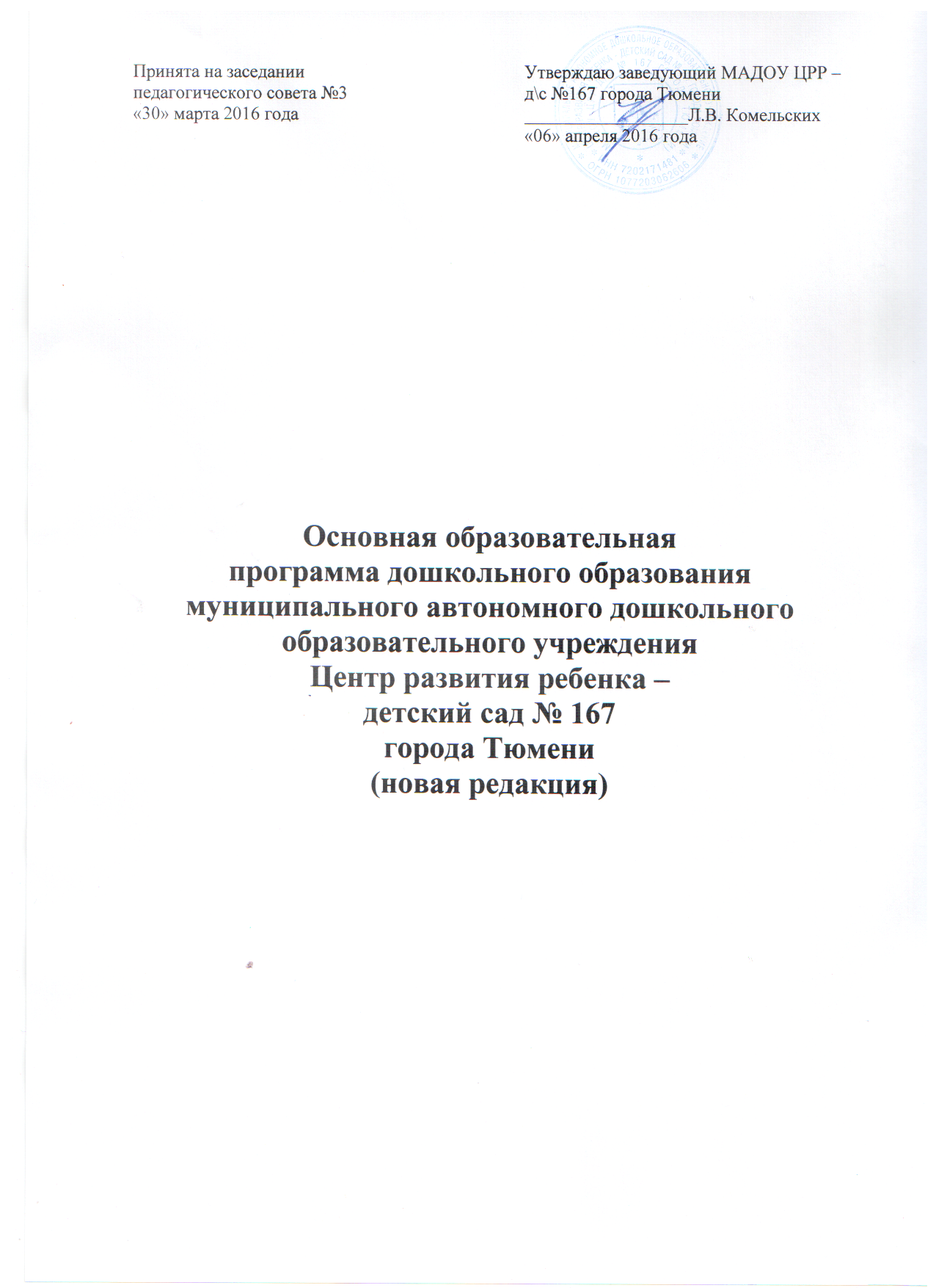 Авторский коллектив:Комельских Л.В. – заведующий ДОУЛарина Ж.Ю. – заместитель заведующего  Подрядчик В.В.- старший воспитательПетц Г.И.-инструктор по физической культуреКарчевская С.В.-музыкальный руководительЯшкина Е.Н.-учитель-логопедЧасть программы, формируемая участниками образовательных отношений в образовательной области «Физическое развитие»В пятницу в детском саду проводится единый День здоровья: в утреннее время проводится вместо утренней гимнастики аэробика, в дошкольных группах (4-7 лет) при благоприятных погодных условиях (см. САНПИН 2.4.1.3049-13 п. п. 11.5-11.6)  проводится на свежем воздухе «Час игры» (подвижные игры, спортивные игры, эстафеты, игры народов Севера и мира и т.д.)  Дети старшего дошкольного возраста для проведения спортивных эстафет, кроссов выходят на набережную реки Туры.    Используются следующие методические приемы: рассказы и беседы воспитателя; заучивание стихотворений; моделирование различных ситуаций; рассматривание иллюстраций, сюжетных, предметных картинок, плакатов; сюжетно-ролевые игры; дидактические игры; игры-тренинги; игры-забавы; подвижные игры; психогимнастика; пальчиковая и дыхательная гимнастика; самомассаж; физкультминутки. В формировании потребности в ЗОЖ у воспитанников принимают участие учителя-логопеды, проводя с детьми дыхательные и звуковые гимнастики. Данные формы работы используются не только в работе с детьми групп полного дня, но и в интегрированной группе кратковременного пребывания «Кроха», которую посещают дети 1,5- 2 лет.  С детьми работают опытные, высококвалифицированные медицинские и педагогические кадры.                                                                                                                                             Работа ведется в тесном контакте с поликлиникой № 1 и Центром репродуктивного здоровья подростков, находящего в данной поликлинике. Два раза в год специалисты поликлиники проводят углубленные медицинские осмотры детей узкими специалистами. Два раза в год проводится углубленный медицинский осмотр детей: осуществляется измерение веса, роста, проводится комплексная оценка состояния здоровья воспитанников. Медицинские работники детского сада ежегодно проводят анализ здоровья воспитанников.   В детском саду проводится работа по профилактике и снижению заболеваемости, которая  дает положительные результаты. В период, связанный с повышенной заболеваемости ОРВИ и гриппом проводится курс профилактических мероприятий, направленных на уменьшение количества детей с простудными заболеваниями. Это витаминизация третьего блюда, использование оксалиновой мази, чесночные ингаляции, закаливающие процедуры. Эти мероприятия позволяют уменьшить количество детей с простудными заболеваниями, укрепить иммунитет. Большое внимание уделяется питанию детей. Питание в детском саду организовано в соответствии с медицинскими требованиями, с соблюдением норм питания, согласно «Примерному двадцатидневному меню для детей с 10,5 часов пребывания». Регулярно осуществляется контроль за выходом блюд и закладкой продуктов. Проводится витаминизация третьего блюда, используется йодированная соль, хлеб, обогащенный железом и витаминами, производится замена блюд детям с аллергическими заболеваниями. В детском саду созданы условия для различного вида двигательной активности и оздоровления детей. Имеется оборудование для занятий спортом в летний и зимний период, с детьми работают опытные педагоги: инструктор по физической культуре и инструктор ЛФК. В детском саду являются ежедневно обязательными следующие мероприятия: прием детей на улице в теплое время года, физкультурные занятия, прогулки, дыхательная гимнастика после сна, гигиенические мероприятия - умывание, полоскание ротовой полости, обширное умывание, щадящее закаливание, ходьба босиком, точечный массаж стоп, ходьба по мокрым дорожкам.                                                           На каждый учебный год составляется план физкультурно-оздоровительной работы.ПЛАН                                         физкультурно-оздоровительной работы  В детском саду строго соблюдается режим двигательной активности. Определено достаточное время организованной двигательной деятельности детей:в младшей группе 6 часов;в средней группе 6 часов;в старшей группе 8 часов;в подготовительной группе 8 часов в неделю.Особенности взаимодействия педагогического коллектива с семьями воспитанниковИсследование социального статуса семей воспитанниковИсследование социального статуса семей воспитанников проводится ежегодно, в сентябре и является фундаментом для совершенствования планирования работы с родителями, направленной на личностно ориентированный подход к семьям. Исследования за последние три года позволяют сделать вывод о наметившейся тенденции к увеличению молодых и многодетных семей. Практическое применение данных исследования, позволяет построить гармоничные взаимоотношения в рамках педагогического треугольника: педагог – ребёнок – родитель.Схема взаимодействия с семьями воспитанников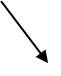  Инклюзивное образованиеОбщая российская тенденция увеличения детей с речевой патологией находит отражение и в нашем географическом социуме.Самыми распространенными причинами речевых нарушений являются:- неправильное строение артикуляционного аппарата (укороченная уздечка языка, неправильный прикус);- некомпетентность родителей в вопросах речевого развития детей;- пребывание ребенка в двуязычном окружении (таких детей в детском саду от 15 до 20 %);- недоразвитие фонематического слуха;- поздняя диагностика речевого развития детей.Мониторинг речевого развития показал, что  ежегодно увеличивается  количество детей с моторной алалией, с дизартрией, ОНР  II уровня.Детский сад посещают дети с тяжелыми нарушениями речи, первичным дефектом является недоразвитие речи, в связи с этим в детском саду осуществляется инклюзивное обучение, которое реализует обеспечение равного доступа к получению образования и создание необходимых условий для достижения успеха в образовании всеми детьми.Основные задачи:1. Расширение охвата нуждающихся детей дошкольного возраста необходимой им специальной педагогической помощью, максимально приблизив ее к месту жительства ребенка;2. Обеспечение детей с ограниченными возможностями здоровья возможностью быть интегрированными в среду нормально развивающихся сверстников;3. Обеспечение родителям возможности получения необходимой консультативной помощи;4. Обеспечение массовым педагогам, работающим с интегрированными  группами детей получать постоянную и квалифицированную методическую помощь.Описание  системы комплексного психолого-медико-педагогического сопровожденияВ детском саду создана система комплексного психолого-медико-педагогического сопровождения детей с ограниченными возможностями здоровья в условиях образовательного процесса, включающего:- психолого-медико-педагогическое обследование детей с целью выявления их особых образовательных потребностей,- мониторинг динамики развития детей, их успешности в освоении  Программы дошкольного образования, -индивидуальный перспективный план коррекционной работы  с ребенком, направленный на коррекцию речевых недостатков. В детском саду существует психолого-медико-педагогический консилиум, который  создан в целях осуществления диагностики воспитанников, организации помощи и педагогической поддержки детей с физическими и психическими отклонениями в здоровье, а также в целях консультирования родителей и педагогов по вопросам коррекционной работы с детьми. Заседания психолого-медико-педагогический консилиум детского сада проходят один раз в квартал. Основанием для коррекционной работы с учителем-логопедом является  направление  городского ПМПКа.В феврале учебного года учителя-логопеды проводят речевое обследование детей 4-5 лет, данные логопедического обследования выносятся на обсуждение писхолого-медико-педагогического консилиума детского сада, заключение консилиума доводят до сведения родителей на индивидуальных консультациях. По заключению консилиума детей направляют на обследование городского ПМПКа  с согласия родителей.Описание специальных условий обучения и воспитания детей с ограниченными возможностями здоровьяВ детском саду коррекционная работа осуществляется в соответствии с рекомендациями программы Т.Б. Филичевой, Г.В. Чиркиной «Программа коррекционного обучения и воспитания детей с ОНР», с учетом индивидуальных особенностей воспитанников (возраста, структуры нарушения, уровня психофизического развития и т. д.).Коррекция общего недоразвития речи у детей осуществляется дифференцированно, выбор методов зависит от уровня речевого развития. Преодоление речевого недоразвития достигается путем целенаправленной логопедической работы, результатом многоаспектного воздействия на речевую деятельность воспитанников, имеющих отклонения в речи, является их чистая речь к  концу дошкольного образования. Приоритетные направления работы с детьми:Логопедическая коррекция дефекта;Социальная адаптация с последующей интеграцией в массовую школу;Развитие речи и речевое общение, решение в единстве задач языкового и коммуникативного развития            Образовательный процесс включает:Гибкое содержание;Педагогический технологии, обеспечивающие индивидуальное личностно-ориентированное развитие каждого ребенка, коррекцию дефекта.В зависимости от вида речевых нарушений предполагается различная продолжительность процесса обучения:Комплектование детей для коррекционных занятий у логопеда осуществляется по заявлению родителей, законных представителей и на основании направления городского ПМПКа. Речевые дети посещают массовую группу детского сада, соответственного возраста. Эта форма организации обучения позволяет нормально развивающимся детям в свою очередь, целенаправленно готовиться к безусловному принятию человека с особыми социальными и образовательными потребностями, формировать толерантное отношение к нему. Качество образовательного процесса в интегрированных группах во многом определяется согласованными и целенаправленными действиями всех педагогов и специалистов, работающих с детьми.Модель взаимодействия специалистов в рамках сопровождения ребёнка с особыми образовательными потребностями                                                    Заместитель заведующего                                                           как координатор                                                           взаимодействия                                                Учитель-логопедМодель наглядно демонстрирует профессиональную взаимосвязь всех специалистов ДОУ в работе с ребёнком с особыми образовательными потребностями.  Длительность коррекционного обучения зависит от тяжести речевого дефекта и составляет 2 года, до поступления в общеобразовательное учебное заведение. Основные задачи коррекционного процесса:- коррекция нарушений устной речи: формирование правильного произношения;- усвоение лексических и грамматических средств языка;- развитие навыков связной речи;- предупреждение нарушений чтения и письма;- активизация познавательной деятельности;- коррекция недостатков эмоционально-личностного и социально-личностного развития.Такое обучение позволит детям с речевыми нарушениями пройти раннюю интеграцию, полезную на данном этапе развития.В конце учебного года составляется   отчет о результатах коррекционной работы.Взаимодействие с семьями воспитанников:- индивидуальное консультирование родителей по вопросам диагностики и динамики речевой функции;- консультации, показ практических приемов для работы в домашних условиях по развитию речи;- разработка и оформление ширм, памяток для родителей- подготовка выступлений детей (закрепление речевого материала к праздникам и утренникам.)Вышеуказанные мероприятия позволяют привлечь родителей к проблеме развития речи, активизировать работу в домашних условиях.Перечень, содержание и план реализации индивидуально ориентированных коррекционных мероприятийНа каждого ребенка, имеющего направление ПМПКа составляется индивидуальный  образовательный маршрут (далее ИОМ), два раза в год проводится логопедическое обследование речи ребенка с занесением данных в карту обследования, в конце каждого года обучения по результатам обследования речевых воспитанников даются рекомендации о дальнейших формах обучения каждого ребенка, имеющего речевое недоразвитие. Своевременное оказание необходимой психолого-медико- педагогической помощи в дошкольном возрасте позволяет обеспечить коррекцию основных недостатков в развитии ребенка к моменту начала его обучения в массовой школе. Часть  Программы, формируемая участниками образовательных отношенийОрганизация работы с детьми, посещающими детский сад в режиме кратковременного пребывания, интегрированными в группы полного дняЗачисление детей с 1,5 до 7 лет, посещающих детский сад в режиме кратковременного пребывания, интегрированных в группы полного дня, проходит в установленном порядке на основе заявления родителей (законных представителей), договора с родителями. Зачисление проводится при наличии медицинской карты воспитанника.Этапы организации детей, желающих посещать детский сад в режиме кратковременного пребыванияЦель: обеспечение всестороннего развития личности ребенка в период дошкольного детства. Социализация в коллективе сверстников детей, не посещающих детский сад и воспитывающихся дома. Удовлетворение интересов и потребностей детей, родителей, педагогов, способствующих достижению устойчивых высоких показателей развития ребенка. Формирование у детей основ готовности к школьному обучению, создание условий для равных стартовых возможностей при поступлении в школу.Задачи деятельности с детьми, посещающими детский сад в режиме кратковременного пребывания: увеличение охвата детей дошкольного возраста с целью наиболее полного удовлетворения запросов населения, осуществление доступности образовательных услуг для детей дошкольного возраста микрорайона;охрана жизни и здоровья детей, обеспечение физического и психического благополучия каждого ребенка;всестороннее полноценное развитие детей – физическое, социально - коммуникативное, познавательное, речевое, художественно - эстетическое, формирование на этой основе готовности к школьному обучению;обеспечение освоения ребёнком социального опыта, общения со сверстниками и взрослыми в совместной игровой деятельности;формирование базисных основ личности с учетом индивидуальных особенностей детей.Кратковременный, с 8.50 до 12.00, но систематический режим пребывания в детском саду позволяет содействовать полноценному развитию ребёнка – дошкольника, сделать услуги дошкольного образования более доступными, решить насущные семейные проблемы. Образовательный процесс, медицинское обслуживание детей, интегрированных в группы, и посещающих детский сад в режиме кратковременного пребывания осуществляется штатным педагогическим и медицинским персоналом ДОУ, который наряду с администрацией несёт ответственность за жизнь и здоровье детей. Содержание психолого – педагогической работы с детьми, система мониторинга достижения планируемых результатов освоения Программы для детей, посещающих детский сад в режиме кратковременного пребывания, аналогична содержанию работы и системе мониторинга для посещающих возрастные группы в режиме полного дня. Режим дня пребывания детей в интегрированной группе кратковременного пребывания III. Организационный разделОрганизация режима пребывания детей в ДОУПравильный режим дня – это рациональная продолжительность и разумное чередование различных видов деятельности и отдыха детей в течение суток. Основными принципами правильного построения режима является его соответствие возрастным психофизическим особенностям детей. В режиме дня указана общая длительность организованной образовательной деятельности, включая перерывы между различными видами, педагог самостоятельно дозирует объем образовательной нагрузки, не превышая при этом максимально допустимую Сан ПиНом нагрузку.Описание примерной ежедневной организации жизни и деятельности детейРежим работы МАДОУ ЦРР детского сада № 167 города Тюмени: 12-ти часовое пребывание с 7.00 до 19.00 – 2 группы10,5  часовое пребывание с 7.30 до 18.00 – 11 группРежим дня для детей  2-7летЕжедневная длительность прогулки составляет не менее 4-4,5 часов. Прогулка организовывается 2 раза в день: в первую половину до обеда и во вторую половину дня – после дневного сна или перед уходом домой.Особенности традиционных событий, праздников, мероприятийВажную роль играет сезонность и событийность образования дошкольников. Яркие события, происходящие в детской жизни, способствуют возникновению эмоционального отклика, что находит отражение в деятельности ребёнка, в его развитии. Традиционными стали такие мероприятия при активном участии детей, педагогов и родителей, как «Дни открытых дверей», тематические праздники: Новый год, 8-Марта, Осенины, 9 - мая, выпускной бал, выставки детских рисунков и поделок, проведение совместных субботников и постройка снежных горок на участках.Структура события:• подготовка к событию;• непосредственное событие (кульминация);• отражение впечатлений о событии в продуктивной деятельности детей и общении.В детском саду сложилась многолетняя система традиционных праздников, мероприятий, которые по тематике совпадают с примерным перечнем событий, праздников, мероприятий, представленных в Примерной общеобразовательной программе дошкольного образования «От рождения до школы» под редакцией Н.Е. Веракса.Материальная и методическая обеспеченностьпредметно- пространственной развивающей среды.Особенности организации 	 развивающей предметно-пространственной средыСоздание условий для физического развития воспитанниковВ детском саду оборудован физкультурно-музыкальный зал, на территории детского сада размещены 2 спортивные площадки: с площадью 550 кв. ми 209 кв.м. На большой спортивной площадке расположена прыжковая яма, щиты для метания, спортивный многофункциональный комплекс. Площадка с меньшей площадью ограждена металлической сеткой и оборудована баскетбольными щитами, футбольными воротами, мягким безопасным покрытием. Обе спортивные площадки функционируют круглый год.  Прогулочные участки всех групп оборудованы МАФами.   Летом и в тёплое время летне-осеннего периода утренние гимнастики, образовательная деятельность по физическому развитию проводятся на спортивных площадках и прогулочных участках детского сада: спортивные эстафеты, малые летние олимпийские игры, Дни здоровья и др.В спортивно-музыкальном зале имеется оборудование, тренажёры, пособия, технические средства для проведения образовательной деятельности, общих мероприятий, а также   коррекционной работы (ЛФК), и индивидуальной работы с одарёнными детьми, с целью их подготовки для участия в городских соревнованиях, спартакиадах и т.д.  В коридорах и группах детского сада    размещены игровые панели для развития мелкой моторики, тихие тренажёры «Ладошки - растишки», напольные классики, метки для перепрыгивания и перешагивания. Во всех группах оборудованы физкультурные центры, содержащие все необходимые пособия: ленты, платочки, мячи различных размеров, султанчики, мелкие игрушки и много е другое для проведения утренних гимнастик и образовательной деятельности по физическому развитию. В каждой группе удобно расположены ростомеры. Для эффективной организации двигательной активности в групповых помещениях мебель размещена по периметру помещения таким образом, что во время свободной деятельности детей столы раздвигаются, оставляется максимальное пространство для движения.В соответствии с возрастом детей в каждой группе есть дидактические, игровые, наглядные материалы, слайд – презентации   по формированию у дошкольников основ здорового образа жизни.     В детском саду используется интерактивная приставка «Играй и развивайся», с помощью которой дети знакомятся с правилами основ безопасности и здорового образа жизни. Стоит отметить, что оснащение медицинского кабинета и его полноценное функционирование тоже является важным фактором сохранения и укрепления здоровья воспитанников. В штате детского сада работают старшая медицинская сестра и медицинская сестра. Площадь и оборудование медкабинета позволяет проводить плановую вакцинацию и медицинские осмотры. Медицинские работники самостоятельно отслеживают остроту зрения у воспитанников с помощью аппарата Ротта.Создание условий для развития познавательной сферы воспитанниковВ детском саду педагоги и узкие специалисты уделяют большое значение познавательному развитию дошкольников. В ДОУ функционируют 14 групп, в каждой группе имеются уголки и зоны, в которых представлены материал и оборудование для   расширения кругозора и развития познавательных способностей воспитанников.В младших группах большее внимание уделяется сенсорному развитию дошкольников, педагоги следят, чтобы сенсорное воспитание планомерно и систематически включалось во все моменты жизни ребенка, прежде всего в процессы познания окружающей жизни: исследование предметов, их свойств и качеств (форма, величина, цвет, положение в пространстве). В группах представлены сенсорные эталоны, пирамидки, цветные модули.В группах среднего и старшего дошкольного возраста в групповых помещениях представлены зоны, в которых    размещен материал для детского экспериментирования и проведения опытов: это коллекции природного материала, предметы из разных материалов, детские энциклопедии с яркими иллюстрациями, альбомы, а также материал для развития математических способностей: карточки, схемы, раздаточный материал. В группах старшего дошкольного возраста представлены уголки по патриотическому воспитанию, которые знакомят детей с историей страны и Тюменской области.В детском саду познавательная среда представлена не только в групповых помещениях, но и холлах и коридорах детского сада: это красочные панно     с картой России и Тюменской области, сенсорно-моторные модули, на лестничных маршах размещены  картинки с изображением цифр, что способствует закреплению у дошкольников навыка счета.ДОУ оснащен ноутбуками, проектором  и приставка с сенсорным устройством  - все это создает условия для развития познавательной сферы дошкольников с использованием  современных ИКТ технологий.Создание условий для речевого развитияВ детском саду ведется планомерная работа по организации речевой среды. Данная работа проводится в нескольких направлениях, среди них:- консультирование педагогов по формированию, пополнению, систематизации и размещению материала в речевых центрах групп;- систематическое  пополнение речевых центров дидактическим материалом по структурным компонентам речи: словарь, грамматическому строю речи, связной речи, фонематическому строю речи, развитию артикуляционной моторики, мелкой моторики;- работа с родителями по созданию и оформлению индивидуальных пособий по развитию речи;- оформление наглядных памяток, папок, альбомов с рекомендациями для родителей по данному разделу. Развитию речи детей в полной мере  способствует созданная в каждой группе речевая среда: речевой центр, уголок книги, познавательная зона, игры для развития мелкой моторики и развивающие игры на внимание, память, мышление.          В речевых центрах весь материал систематизирован по разделам:дидактические игры, альбомы по развитию речи, пособия, схемы;лексический материал по разделам;материал для формирования связной речи, схемы для составления рассказов;пособия по звукопроизношению.         В микрокабинетах воспитателей в каждой группе систематизирована литература по разделу «Развитие речи». Грамотное расположение речевых центров, систематизация методической литературы позволяет воспитателям легко ориентироваться в методическом материале и использовать его в работе с детьми в ходе  режимных моментах, в игровой деятельности, экскурсиях воспитатели, в соответствии с возрастом расширяют активный и пассивный словарь детей.Одним из направлений работы детского сада является коррекция речи детей, поэтому на протяжении последнего времени в детском саду функционируют два логопедических кабинета.Предметно-развивающая среда логопедического кабинета оформлена таким образом, что  создает условия для полноценной коррекционной работы с детьми. В кабинете имеется зона для групповых занятий с детьми, а так же зона для индивидуальной работы, оборудованная зеркалом с подсветкой; существует зона для консультирования родителей, кроме того, кабинет оборудован всем необходимым дидактическим оборудованием и пособиями. С детьми работают высококвалифицированные  учителя –логопеды. Коррекционная работа учителей-логопедов осуществляется в соответствии с программой, календарно-тематическим планированием, циклограммой, годовым планом, что позволяет реализовать все направления в работе с детьми, имеющими нарушения речи и скорректировать речь до поступления детей в школу.Повышению профессионализма педагогов по данному направлению помогают мероприятия, проводимые внутри детского сада:- педагогические советы по вопросам речевого развития дошкольников;- смотры-конкурсы игр и пособий по формированию воздушной струи, речевых уголков;- консультации;-тренинги и деловые игры  по вопросам культуры речи педагога.Создание условий для художественно-эстетического развитияПедагоги детского сада создают условия для развития у детей эстетического отношения к окружающему миру, приобщению детей к миру искусства, обращают внимание детей на красоту живой и неживой природы в разное время года, на природные явления, на изменяющиеся городские пейзажи, учат видеть в предметах, формах красках необычное и передавать увиденное в рисунке или поделке.В каждой группе детского сада имеются оформленные зоны изобразительного творчества, в которых имеется материал для самостоятельной деятельности детей:оборудование для рисования, лепки, аппликации (кисти разных размеров, краски, карандаши, пластилин, цветная бумага и т.д.);альбомы с образцами различных рисунков и росписей;альбомы с репродукциями русских художников и изделий народных промыслов, в том числе Тюменского края и народов Севера;В методическом кабинете детского сада собраны репродукции картин знаменитых художников, предметы народных промыслов.Воспитатели обеспечивают условия для творческой самореализации детей, предоставляя ребенку право выбора не только сюжета, но и изобразительного материала для воплощения замысла (краски, фломастеры, карандаши, бумага разной структуры и формата). Сотрудники с уважением относятся к продуктам детского творчества, в каждой группе оформлена «Стена творчества», где дети имеют возможность разместить свои работы и решить взять работу домой или оставить ее в детском саду, а родители ознакомиться с работами своих детей. Кроме того, в коридоре детского сада оформляются выставки детских работ, в создании которых могут принять участие все воспитанники детского сада. В детском саду регулярно оформляются тематические выставки детских работ: «Дары Осени», «Мастерская Деда Мороза», «Весна-Красна» «Тюменский край – любимый край», «Мой любимый город» и т.д.. Фойе, холлы, коридоры  детского сада украшены детскими работами,  оформлена выставка «Умелые руки».Музыка сопровождает в детском саду режимные моменты, утренние гимнастики, организованную и  свободную деятельность детей. Воспитатели поощряют слушание как классических, так и народных произведений в группе, учат детей ритмично двигаться под музыку.Музыкальная деятельность является неотъемлемой частью эстетического воспитания в целом. Поэтому важное и серьезное внимание уделяется развитию музыкальных способностей детей.В детском саду созданы благоприятные условия для занятия музыкальной деятельностью. Эстетически оформлен музыкальный зал, оснащенный необходим музыкальным оборудованием для занятий всеми видами музыкального творчества. Для развития творчества детей используются детские музыкальные инструменты (бубны, погремушки, маракасы, металлофоны), имеется набор народных инструментов,  интересное оформление,  съемный занавес, атрибуты для театрализованной деятельности, костюмерная с большим количеством разнообразных костюмов. Есть аудио и видеоаппаратура с набором кассет народной, классической и популярной музыки.  Большое внимание  уделяется эстетическому оформлению музыкального зала, с этой целью создан альбом с вариантами оформления музыкального зала к тематическим праздникам.  В каждой группе есть проигрыватель или магнитофон, музыкальные игрушки.  Кабинеты узких специалистов так же оборудованы магнитофонами. В группах созданы музыкальные уголки, в которых есть музыкальные и шумовые инструменты, многие из них изготовлены воспитателями и семьями воспитанников. Создание условий для социально-коммуникативного развитияСотрудники уделяют особое внимание формированию у дошкольников способности уважительного отношения к сверстникам, умению прислушиваться к своему внутреннему состоянию, привлекают внимание к эмоциональному состоянию друг друга - чувствам, учатся называть их, проявлять сопереживания и сочувствие к сверстникам. С этой целью педагоги проводят игры и упражнения для развития эмоциональной сферы дошкольников. Воспитатели обращаются к ребенку по имени, подчеркивают его достоинство, общаются с ребенком ласково, с улыбкой. Педагоги поощряют детей высказывать свои мысли и говорить о своих чувствах. Дети доверяют педагогам и делятся с ними своими переживаниями и проблемами, рассказывая о событиях, произошедших в семье, о друзьях, мечтах.           Достижения детей в разных видах деятельности не сравниваются с достижениями других детей, а лишь со своими собственными, оцениваются поступки ребенка, а не его личность. Педагоги, зная индивидуальные способности детей, создают для них ситуации успеха, как в игровой, так и в свободной деятельности. Педагоги используют проблемные ситуации, сюжетно-ролевые игры для развития умений детей выйти из сложных ситуаций, показывая алгоритм действий.Педагоги используют в своей работе фотографии из семейного архива детей, поощряя своих воспитанников рассказывать о событиях, произошедших во время отпуска, семейных праздников и т.д. Обеспеченности методическими материалами и средствами обучения и воспитанияIV. ДОПОЛНИТЕЛЬНЫЙ РАЗДЕЛ ПРОГРАММЫ Краткая презентация основной общеобразовательной программы дошкольного образования муниципального автономного дошкольногообразовательного учреждения Центр развития ребенка – детский сад № 167 города Тюмени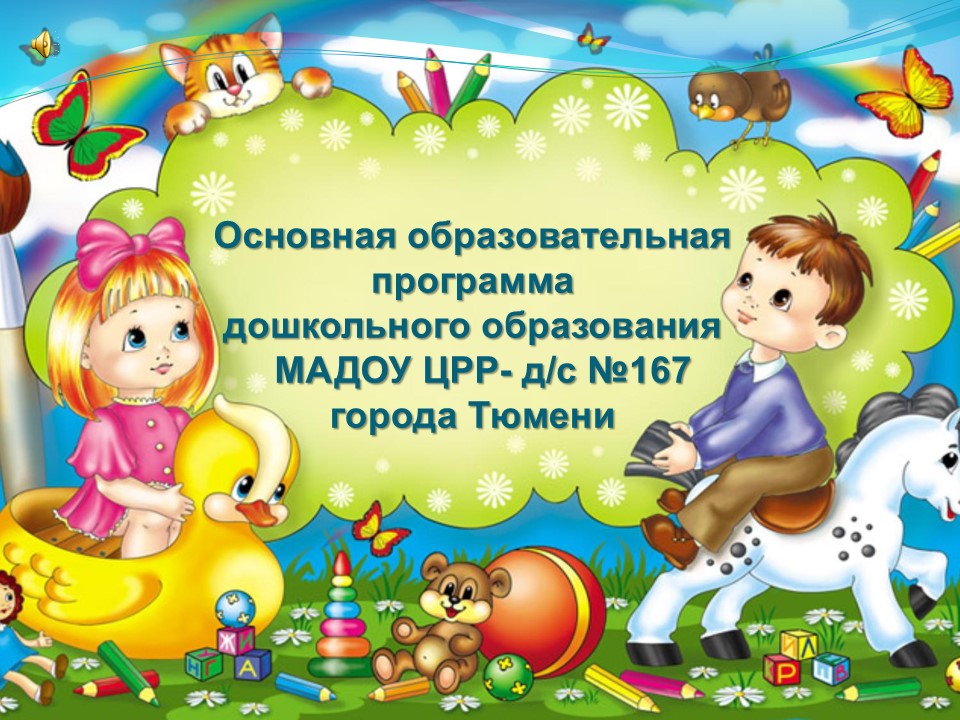 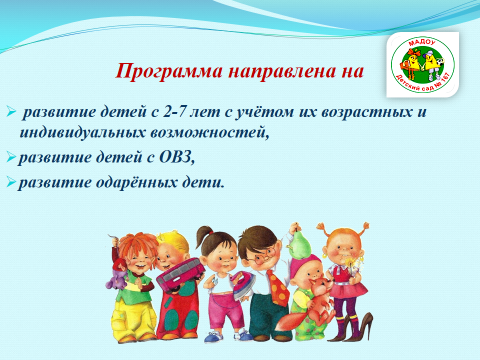 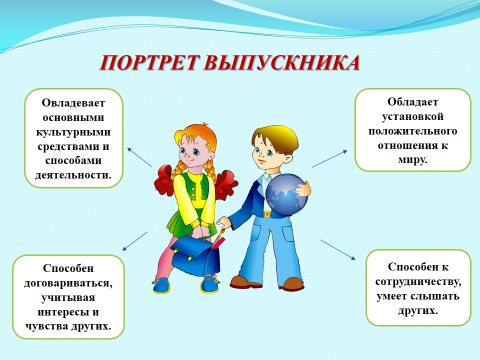 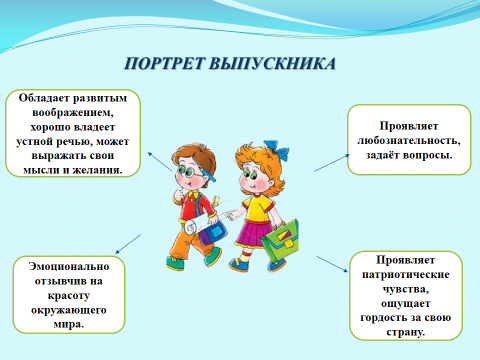 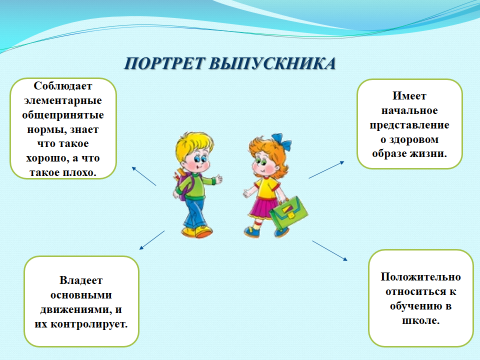 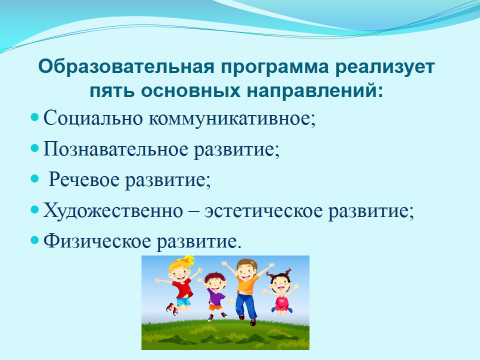 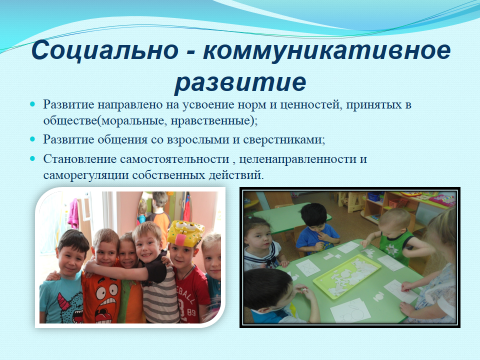 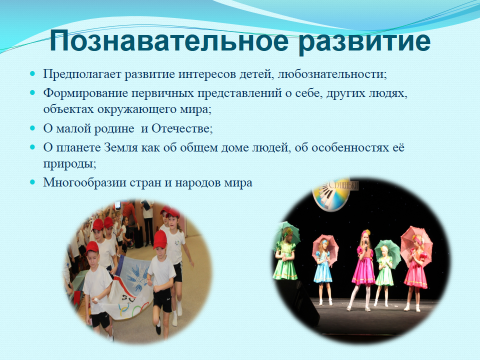 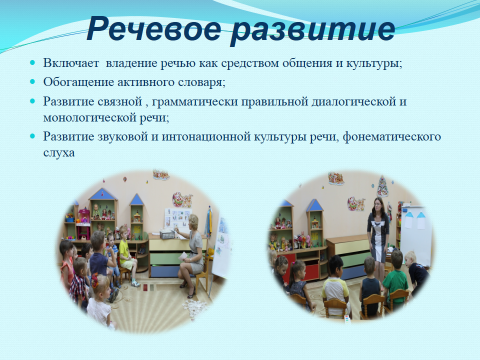 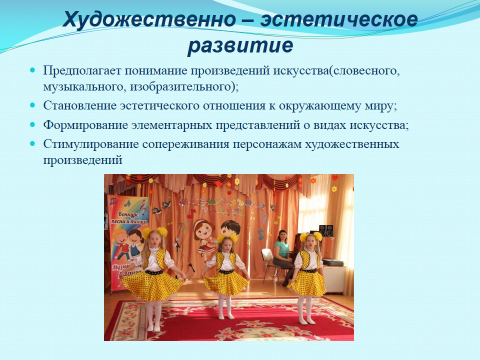 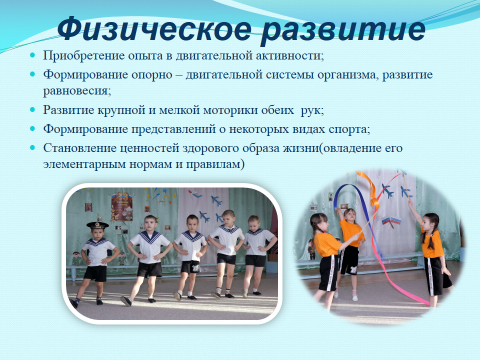 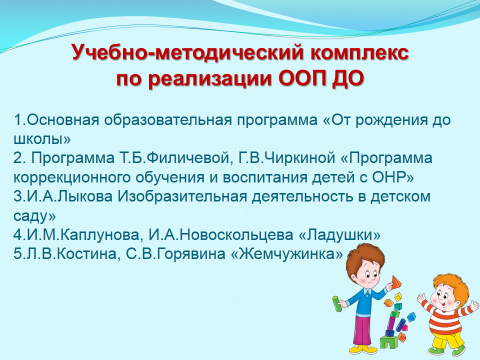 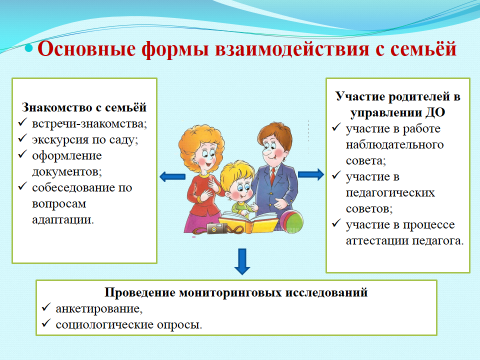 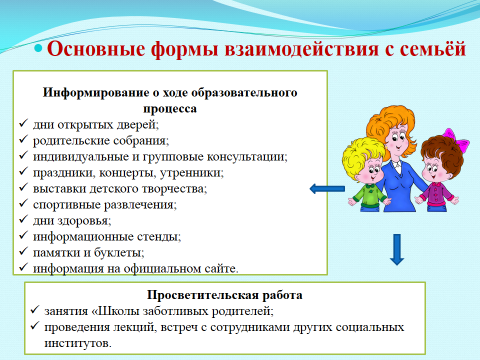 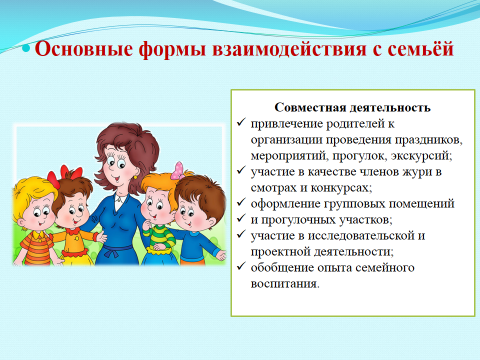 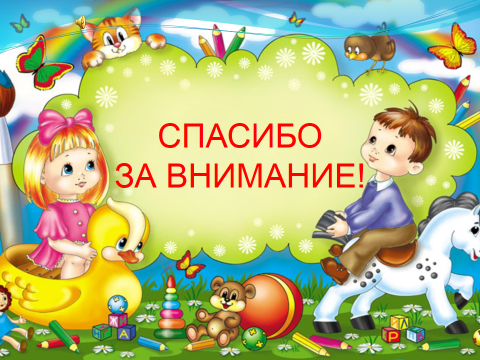 № п/пСодержаниеСтраницыIЦЕЛЕВОЙ РАЗДЕЛ ПРОГРАММЫ4-19Пояснительная записка4Цели и задачи реализации Программы4Принципы и подходы к формированию Программы5-6Значимые для реализации Программы характеристики, в том числе характеристики особенностей развития детей раннего и дошкольного возраста7-8«Приоритетные направления деятельности» (часть Программы, формируемая участниками образовательных отношений) 8-14Планируемые результаты освоения Программы14-18IIСОДЕРЖАТЕЛЬНЫЙ РАЗДЕЛ ПРОГРАММЫ18-59Описание образовательной деятельностиОбразовательная область «Социально – коммуникативное развитие»18-28Образовательная область «Познавательное развитие»28-37Образовательная область «Речевое развитие»37-43Образовательная область «Художественно – эстетическое развитие»43-47Образовательная область «Физическое развитие»48-50Особенности взаимодействия педагогического коллектива с семьями воспитанников50-53Инклюзивное образование53-57Часть Программы, формируемая участниками образовательных отношений57Организация работы с детьми, посещающими детский сад в режиме кратковременного пребывания, интегрированными в группы полного дня58-59IIIОРГАНИЗАЦИОННЫЙ РАЗДЕЛ ПРОГРАММЫ59-77Режим дня60-61Особенности традиционных событий, праздников, мероприятий62Описание материально - технического обеспечения Программы62-64Особенности организации развивающей предметно-пространственной среды64-68Обеспеченность методическими материалами и средствами обучения и воспитания69-77IVДОПОЛНИТЕЛЬНЫЙ РАЗДЕЛ ПРОГРАММЫ Краткая презентация Программы78-85Целевой разделПояснительная записка     Муниципальное автономное дошкольное образовательное учреждение центр развития ребенка - детский сад № 167 города Тюмени является звеном муниципальной системы образования города Тюмени, обеспечивающим помощь семье в воспитании детей дошкольного возраста, охране и укреплении физического и психического здоровья, развитии индивидуальных особенностей, усвоении детьми обязательного минимума содержания учебных программ, реализуемых в образовательном учреждении.Программа разработана в соответствии с Конституцией Российской Федерации, Федеральным Законом от 29. 12. 12, № 273 – ФЗ «Об образовании Российской Федерации», на основе Федерального государственного образовательного стандарта дошкольного образования (Приказ № 1155 от 17 октября 2013 года).Цели и задачи деятельности ДОУ по реализации основной общеобразовательной программы дошкольного образованияОсновополагающей целью образовательной деятельности детского сада является психолого-педагогическая поддержка позитивной социализации и индивидуализации, развития личности детей дошкольного возраста.В соответствии с целью все задачи программы можно разделить на три блока.Задача адаптации:- сохранить и укрепить физическое и психическое здоровье детей, в том числе их эмоциональное благополучие;- обеспечить равные возможности для полноценного развития каждого ребенка в период дошкольного детства.     2.  Задачи социализации:- приобщить детей к социокультурным нормам, традициям семьи, общества и государства;- формировать общую культуру личности,  в том числе ценности здорового образа жизни, развитие социальных, нравственных, эстетических, интеллектуальных и физических качеств, инициативности, самостоятельности и ответственности, предпосылки к учебной деятельности;- объединить обучение и воспитание в целостный образовательный процесс на основе духовно-нравственных и социокультурных ценностей и принятых в обществе правил и норм поведения в интересах человека, семьи, общества.3. Задачи самоутверждения:- создание благоприятные условия развития детей в соответствии с их возрастными индивидуальными особенностями и склонностями;- развивать способности и творческий потенциал каждого ребенка как субъекта отношений с самим собой, с другими детьми, взрослыми и миром;- формировать познавательные интересы и действие ребенка в различных видах деятельности.Принципы и подходы к формированию ПрограммыОбязательная часть Программы построена на содержании пилотного варианта примерной общеобразовательной программы дошкольного образования «От рождения до школы» под редакцией Н.Е. Веракса. И основывается на следующих принципах подходах:- полноценное проживание ребенком всех этапов детства (младенческого, раннего и дошкольного возраста), обогащение (амплификация) детского развития;- возрастная адекватность дошкольного образования (соответствие условий, требований, методов возрасту и особенностям развития);- обеспечение преемственности целей, задач и содержания образования, реализуемых в рамках образовательных программ различных уровней.- содействие и сотрудничество детей и взрослых, признание ребенка полноценным участником (субъектом) образовательных отношений;- сотрудничество ДОУ с семьей;- учет этнокультурной ситуации развития детей;- построение образовательной деятельности на основе индивидуальных особенностей каждого ребенка, при котором сам ребенок активен в выборе содержания своего образования, становиться субъектом образования;- поддержка инициативы детей в различных видах деятельности.Так же Программа опирается на научные принципы:принципу развивающего образования, целью которого является  всестороннее развитие  ребенка и обеспечивает единство воспитательных и обучающих целей и задач;сочетают принципы научной обоснованности и практической применимости. Содержание Программы   соответствует  основным положениям возрастной психологии и дошкольной педагогики, при этом имеется возможность реализации в массовой практике дошкольного образования;   соответствует критериям полноты, необходимости и достаточности, то есть позволяет решать поставленные цели и задачи только на необходимом и достаточном материале, максимально приближаться к разумному "минимуму";обеспечивает единство воспитательных, развивающих и обучающих целей и задач процесса образования детей дошкольного возраста, в процессе реализации которых формируются такие знания, умения и навыки, которые имеют непосредственное отношение к развитию детей дошкольного возраста;строится с учетом принципа интеграции образовательных областей в соответствии с возрастными возможностями и особенностями воспитанников, спецификой и возможностями образовательных областей;основывается на комплексно-тематическом принципе построения образовательного процесса;предусматривает решение программных образовательных задач в совместной деятельности взрослого и детей и самостоятельной деятельности детей не только в рамках непосредственно образовательной деятельности, но и при проведении режимных моментов;  предполагает построение образовательного процесса на адекватных возрасту формах работы с детьми. Основной формой работы с детьми дошкольного возраста и ведущим видом деятельности для них является игра.Программа построена на принципе гуманизации, что означает - признание уникальности и неповторимости личности каждого ребенка, - признание неограниченных возможностей развития личного потенциала каждого ребенка, - уважение к личности ребенка со стороны всех участников образовательного процесса.Принцип дифференциации  и индивидуализации образованияобеспечивает развитие ребенка в соответствии с его склонностями,  интересами и возможностями. Осуществляется этот принцип через создание условий для воспитания и обучения каждого ребенка с учетом индивидуальных особенностей его развития. Принцип непрерывности образования предполагает  связи всех ступенек дошкольного образования, начиная с раннего и младшего дошкольного возраста до старшей и подготовительной к школе групп. Приоритетом непрерывности образования является обеспечение к концу дошкольного детства такого уровня развитие каждого ребенка, который позволит ему быть успешным при обучении по программам начальной школы.Соблюдение принципа преемственности предполагает формирование у дошкольника качеств, необходимых для овладения учебной деятельностью, - любознательности, инициативности, произвольности.Принцип системности. Образовательная программа представляет собой целостную систему: все компоненты в ней взаимосвязаны и взаимозависимы.Содержание Программы основывается на положениях культурно-исторической теории Л.С. Выготского и отечественной научной психолого-педагогической школы о закономерностях развития ребенка в дошкольном возрасте и обеспечивает в целом:сохранение и укрепление здоровья воспитанников;формирование у детей адекватной уровню образовательной программы целостной картины мира;интеграцию личности воспитанника в национальную, российскую и мировую культуру;формирование   основ   социальной и жизненной адаптации ребенка;развитие позитивного эмоционально-ценностного отношения к окружающей среде, практической и духовной деятельности человека;развитие потребности в реализации собственных творческих способностей.Значимые для реализации Программы характеристики, в том числе особенности развития детей раннего и дошкольного возраста.Детский сад посещают дети от 2 до 7 лет, жители Заречных микрорайонов города Тюмени, возрастные особенности воспитанников детского сада соответствуют возрастным особенностям, описанным в примерной общеобразовательной программе дошкольного образования «От рождения до школы».         Хотелось бы отметить, что по результатам социологических исследований, проводимых на протяжении последних пяти лет, контингент воспитанников многонациональный, более 80% детей, посещающих детский, являются русскими  и     до   10   %  воспитанников  детского  сада – дети  других национальностей. Данная социальная ситуация ставит перед педагогами ДОУ задачу воспитания у дошкольников чувства патриотизма и толерантности к представителям других народностей и формирования интереса как к русской истории и культуре, так и других народностей.      На протяжении  последних лет наблюдается увеличение количества детей с речевой патологией, что является общей российской тенденцией. До 50 % воспитанников имеют нарушения речи и нуждаются в помощи логопеда, что требует усиления работы по таким областям общеобразовательной программы, как «Речевое развитие» и «Социально-коммуникативное развитие».Современная социокультурная ситуация развития ребёнка1) Бóльшая открытость мира и доступность его познания для ребенка, больше источников информации (телевидение, интернет, большое количество игр и игрушек) определяет агрессивность доступной для ребенка информации.2) Культурная неустойчивость окружающего мира, смешение культур в совокупности с многоязычностью обуславливает разностность и иногда противоречивость предлагаемых разными культурами образцов поведения и образцов отношения к окружающему миру.3) Сложность окружающей среды с технологической точки зрения приводит к нарушению устоявшейся традиционной схемы передачи знаний и опыта от взрослых детям, следовательно, уже на этапе дошкольного детства необходимо формирование универсальных, комплексных качеств личности ребенка.4) Быстрая изменяемость окружающего мира требует новых методологий познания мира ребёнком и овладения комплексным инструментарием познания мира.5) Быстрая изменяемость окружающего мира – ребёнок должен научиться понимать важность и неважность (второстепенность) информации, возникает необходимость в отборе содержания дошкольного образования, усилении роли взрослого в защите ребенка от негативного воздействия излишних источников познания.6) Агрессивность окружающей среды и ограниченность механизмов приспособляемости человеческого организма к быстро изменяющимся условиям, наличие многочисленных вредных для здоровья факторов оказывает негативное влияние на здоровье детей – как физическое, так и психическое требует возрастания роли инклюзивного образования и влияния на формирование у детей норм поведения, исключающих пренебрежительное отношение к детям с ограниченными возможностями здоровья.«Приоритетные направления деятельности» (часть программы, формируемая участниками образовательных отношений)Физическое развитие детей, охрана и укрепление здоровья, формирование привычки к здоровому образу жизни - первостепенная задача и приоритетное направление дошкольного учреждения, так как здоровый образ жизни – это фундаментальная человеческая ценность. Поэтому Программа носит здоровьесберегающее направление, которое в свою очередь предполагает формирование у дошкольников осмысленного отношения к здоровью, как важной жизненной ценности, реализацию принципов и комплекса здоровьесберегающих технологий в ходе образовательного процесса, создание психолого – педагогических условий для развития двигательной сферы и здоровья детей на основе их творческой активности.Работа с одарёнными детьми.Работа с одаренными и способными учащимися, их поиск, выявление и развитие должны стать одними из важнейших аспектов деятельности д/саду.Дети, склонные к высоким достижениям, могут проявить себя в следующих областях:•  общие интеллектуальные способности;•  конкретные академические способности;•  творческое или продуктивное мышление;•  лидерские способности;•  художественные и исполнительские искусства;•  психомоторные способности.Палитра одаренности:• Общая (умственная одаренность);•Художественная одаренность (этот вид одаренности отражает высокий творческий потенциал человека: искусство, литература, музыка, прикладное искусство и т. д.);• Социальная одаренность (проявляется в умении разбираться в людях, устанавливать с ними эффективныеотношения; основой социальной одаренности является социальный интеллект);• Спортивная (моторная) одаренность (проявляется в разных видах двигательной деятельности (спорт, танцы)).Одаренные дети в детском садуКак правило, среди дошкольников одного возраста всегда выделяются дети, которые:- на занятиях все легко и быстро схватывают;- знают многое о таких событиях и проблемах, о которых их сверстники не догадываются;- быстро запоминают услышанное или прочитанное;- решают сложные задачи, требующие умственного усилия;-задают много вопросов, интересуются многим и часто спрашивают;-оригинально мыслят и предлагают неожиданные ответы и решения;- очень восприимчивы, наблюдательны быстро реагируют на все новое, неожиданное.Это типичные черты одаренных детей.Одаренные дети - особая психологическая реальность, где индивидуальное еще недостаточно отдельно от возрастного, необходимое условие эффективной работы с одаренными детьми - это оптимальный учет своеобразия природных особенностей каждого из них.Когда эти дети вынуждены заниматься по одной программке вместе с другими сверстниками, они как бы сдерживаются в развитии и желании идти вперед. В результате у них может угаснуть познавательных интерес, желание заниматься.Одаренность в основном определяется тремя взаимосвязанными параметрами: опережающим развитием познания, психологическим развитием и физическими данными.Одаренные дети:·        имеют более высокие по сравнению с большинством интеллектуальные способности, восприимчивость к учению, творческие возможности и проявления;·        имеют доминирующую активную, ненасыщенную познавательную потребность;·        испытывают радость от добывания знаний, умственного трудаУсловно можно выделить следующие категории одаренных детей:1. Дети с необыкновенно высокими общими интеллектуальными способностями.2. Дети с признаками специальной умственной одаренности в определенной области наук и конкретными академическими способностями.3. Дети с высокими творческими (художественными) способностями.4. Дети с высокими лидерскими (руководящими) способностями.5. Обучающиеся, не достигающие по каким-либо причинам успехов в учении, но обладающие яркой познавательной активностью,  оригинальностью мышления и психического склада.Одаренность и способности не являются биологически заданными явлениями, а формируются при нужных условиях в процессе деятельности, поэтому дети могут достичь успеха в любом деле. Основная задача для развития одаренности ребенка в детском саду в том, чтобы помочь дошкольнику максимально раскрыть свой потенциал: задавать вопросы, искать ответы, творить, мечтать и узнавать новое.Раннее выявление, обучение и воспитание одаренных и талантливых детей составляет одну из главных задач совершенствования системы образования.Главным принципом  работы с одаренными детьми является   принцип создания условий и предоставления возможностей для предметной творческой деятельности. Мы придерживаемся мнения, что для успешного развития одаренности необходимо создание предметно - развивающей среды, где одаренность ребенка могла бы проявиться, прежде всего, через мотивацию к деятельности с последующим достижением значимых для него результатов.Итак, условия для выявления, обучения и воспитания одаренных и талантливых детей у нас в детском саду создаются через:предметно - развивающую среду группы, способствующей познанию окружающего мира, где игра – ведущий вид деятельности, которая позволяет удовлетворять многие потребности ребенка – в общении, анатомии, выплеску накопившейся энергии, развлечении;регулярное проведение мониторинга всеми специалистами детского сада с использованием современных диагностических методик, которые позволяют своевременно и качественно выявить способности и задатки каждого дошкольника;индивидуальные занятия с музыкальным руководителем, инструктором по физической культуре, занятия с логопедом, занятих, организованные в разных возрастных группах, позволяющие развить у ребенка способности;оказание помощи родителям в развитии у детей каких либо талантов, способностей, через различные формы работы: анкетирование, индивидуальное и групповое консультирование, занятия-тренинги, педагогические лаборатории и т.п.;взаимодействие с социумом – позволяющим показать наши достижения, наши успехи через выступления детей на различных мероприятиях.Проектная деятельность, как приоритетное направление, способствует развитию у детей способности мыслить, рассуждать, делать выводы и использовать прежний опыт для получения новых знаний.	Тематика образовательных проектов определяется в соответствии с темами комплексно – тематического планирования, с учётом инициативы и интересов детей.Условия для эффективного осуществления проектной деятельностиметодическая подготовка педагогов;создание условий в развивающей предметно - пространственной среде;взаимодействие детского сада с семьями воспитанников;обеспечение системности в процессе развития познавательно – исследовательской и продуктивной (конструктивной) деятельности дошкольников;повышение качества освоения детьми представлений и понятий в рамках проекта (осознанность, умение использовать знания при решении практических задач);ориентация на развитие умственных способностей ребенка (формирование умений воспринимать, запоминать, рассуждать, анализировать, абстрагировать, схематизировать, обобщать, делать выводы, умозаключения);развитие познавательных процессов и способностей в процессе формирования представлений;усвоение детьми терминологии проекта;повышение уровня познавательной активности в ходе проекта.Планирование и принципы образовательной деятельностиПланирование составляет одну из основ правильной организации жизни детей в детском саду. Оно строится на анализе достигнутых успехов всей группы и индивидуально каждого ребёнка. Планирование предусматривает альтернативные виды деятельности, так как детально спланировать весь педагогический процесс невозможно, поскольку разнообразные жизненные явления (внезапное изменение погоды, интерес ребёнка к объекту и т.п.) вносят свои коррективы в деятельность. Основу планирования составляют комплексные образовательные задачи на определённый промежуток времени (в соответствии с примерным комплексно - тематическим планированием — на тематический период).Проектирование воспитательно-образовательного процессаТематика образовательного процесса, на рассмотрение одной темы отводится две недели (см. Приложение 1)Образовательные задачи объединяют проектирование развивающей предметно - пространственной среды, разработку содержания деятельности и общения педагога с детьми и их родителями.Планирование на тематический период строится на основе образовательных задач. Планирование образовательного процесса строится с учётом следующих принципов:Принцип последовательности. Формулируются образовательные задачи на тематический период, решение которых предполагается в ходе совместной деятельности, во время режимных моментов, ситуациях повседневного общения с детьми:• подбираются оптимальные формы взаимодействия с детьми;• вводятся новые слова в активный словарный запас;• создаётся развивающая предметно - пространственная среда.Принцип интеграции. В основе — установление системных связей между образовательными задачами разных образовательных областей через их дополнение и взаимное обогащение. Например, освоение пространственных представлений, знакомство с математическими понятиями формируется в конструировании, формировании элементарных математических представлений, на занятиях музыкой и физической культурой.При построении образовательного процесса, подчиняющегося принципу интеграции, образовательные задачи также интегрируются и способствуют комплексному развитию ребёнка. Разные виды деятельности при планировании становятся инициирующим началом интеграции. Например, чтение рассказа о природе может активизировать исследовательскую деятельность детей в ближайшем природном окружении, передачу образов животных в лепке или рисовании, разыгрывание сюжетов рассказа в свободной сюжетной игре.Представления детей о театре, обобщённые в познавательной деятельности, могут найти отражение в детских рисунках, сочинении рассказов, конструировании театральной сцены, изготовлении афиши на занятии по аппликации и завершиться проведением театральной постановки, досуга. Воспитатель самостоятельно определяет последовательность организованной деятельности, обеспечивая баланс разных видов активности детей. Воспитатель для решения тех или иных задач может заменять одни виды деятельности другими в рамках времени, отведённого для них в режиме дня.Педагоги поддерживают связь специально организованной деятельности с детьми с их повседневной жизнью, предусматривающую возможность ещё раз вернуться к тому, что происходило на занятиях, продолжить работу над своей поделкой, практически использовать полученные знания (например, учились устанавливать взаимно однозначное соответствие двух групп предметов на математике, а затем сравнивают количество машин и ≪водителей≫ в игровом уголке, количество чашек и блюдец при сервировке стола).Комплексно - тематический принцип. В основе — выбор определённой темы в соответствии с интересами и возможностями детей. Событийная организация образовательной деятельности в условиях комплексно - тематического планирования расширяет многочисленные возможности для детской практики, экспериментирования, развития основных навыков, понятийного мышления.Каждая тема предполагает вариативный подход к выбору форм, методов, видов деятельности, их количество может быть уменьшено или увеличено с учётом заинтересованности детей. Для реализации содержания программы рекомендуется внедрять в педагогическую практику следующие формы образовательной деятельности: экскурсии, исследования и опыты, наблюдения с комментариями происходящего и обсуждениями, путешествия по природноклиматическим зонам нашего края; театрализованные игры, игры - драматизации, игры - импровизации; творческие мастерские; фольклорные игры, фестивали народного творчества; календарно – обрядовые праздники; создание коллективных продуктов (тематических плакатов, атрибутов для оформления среды группы), музыкально - литературные гостиные для детей и родителей; тематические развлечения,спортивные праздники, соревнования и др. Выбор той или иной формы деятельности должен быть педагогически обоснован и целесообразен.Освоение детьми определённого содержания завершается организацией того или иного события - праздника, соревнования, досуга, выставки, на которых дети обобщают полученные знания, демонстрируют свои успехи. Подобные мероприятия служат своеобразным средством контроля за ходом педагогического процесса, в сценарии включаются соревновательные моменты, элементы викторин, практические задания, требующие применения полученных знаний.При организации совместной деятельности с детьми учитывается:• организация развивающей предметно - пространственной среды группы: столы кругом, полукругом, веером; на ковре, у окна, на улице и т.п.;• организация коллективного просматривания детских работ (обращается внимание на успех того или другого ребёнка, оригинальность решения);• предоставление возможности каждому ребёнку осуществить самоконтроль результатов деятельности, сравнить свой результат с результатом других детей.Через планирование объединяется деятельность воспитателя, музыкального руководителя, инструктора по физической культуре, учителя –логопеда, психолога.Освоение тематического содержания программы начинается с ≪погружения≫ ребёнка в мир образов природы, предметов, явлений окружающего мира. Интегрированный подход исходит из природы детского возраста, когда мир воспринимается нерасчленённым на части, как единое целое, освоение которого ребёнок начинает от своего ≪Я≫, когда закладываются основы социального опыта и духовно – нравственного развития личности.Структура примерного комплексно-тематического планирования включает:• сквозную тему каждого тематического периода, объединяющую все способы познания;• формы работы, отражающие соответствующее содержание по решению образовательных задач, которые воспитатель может изменять с учётом инициативы детей:увидеть (наблюдение за окружающей действительностью);услышать (звуки окружения);обыграть;создать продукт самостоятельной деятельности.Обеспечение достижения воспитанниками готовности к школе. Существенным моментом в работе педагогического коллектива является переход ребёнка из детского сада в начальную школу, а именно обеспечение необходимого и достаточного уровня развития ребёнка для успешного освоения им образовательных программ начальной ступени общего образования, обеспечение преемственности на данных ступенях образования. По итогам окончания ДОО, заполняется «Индивидуальная карта развития ребёнка» на каждого воспитанника.Планируемые результаты освоения ПрограммыЦелевые ориентиры Программы даются для детей раннего возраста (на этапе перехода к дошкольному возрасту) и для старшего дошкольного возраста (на этапе завершения дошкольного образования).Целевые ориентиры образования в младенческом и раннем возрасте• Ребенок интересуется окружающими предметами и активно действует с ними; эмоционально вовлечен в действия с игрушками и другими предметами, стремится проявлять настойчивость в достижении результата своих действий.• Использует специфические, культурно фиксированные предметные действия, знает назначение бытовых предметов (ложки, расчески, карандаша и пр.) и умеет пользоваться ими. Владеет простейшими навыками самообслуживания; стремится проявлять самостоятельность в бытовом и игровом поведении; проявляет навыки опрятности.• Проявляет отрицательное отношение к грубости, жадности.• Соблюдает правила элементарной вежливости (самостоятельно или по напоминанию говорит «спасибо», «здравствуйте», «до свидания», «спокойной ночи» (в семье, в группе)); имеет первичные представления об элементарных правилах поведения в детском саду, дома, на улице и старается соблюдать их.• Владеет активной речью, включенной в общение; может обращаться с вопросами и просьбами, понимает речь взрослых; знает названия окружающих предметов и игрушек. Речь становится полноценным средствомобщения с другими детьми.• Стремится к общению со взрослыми и активно подражает им в движениях и действиях; появляются игры, в которых ребенок воспроизводит действия взрослого. Эмоционально откликается на игру, предложенную взрослым, принимает игровую задачу.• Проявляет интерес к сверстникам; наблюдает за их действиями и подражает им. Умеет играть рядом со сверстниками, не мешая им. Проявляет интерес к совместным играм небольшими группами.• Проявляет интерес к окружающему миру природы, с интересом участвует в сезонных наблюдениях.• Проявляет интерес к стихам, песням и сказкам, рассматриванию картинок, стремится двигаться под музыку; эмоционально откликается на различные произведения культуры и искусства.• С пониманием следит за действиями героев кукольного театра; проявляет желание участвовать в театрализованных и сюжетно-ролевых играх.• Проявляет интерес к продуктивной деятельности (рисование, лепка, конструирование, аппликация).• У ребенка развита крупная моторика, он стремится осваивать различные виды движений (бег, лазанье, перешагивание и пр.). С интересом участвует в подвижных играх с простым содержанием, несложными движениями.Целевые ориентиры на этапе завершения дошкольного образованияРебенок овладевает основными культурными средствами, способами деятельности, проявляет инициативу и самостоятельность в разных видах деятельности — игре, общении, познавательно-исследовательской деятельности, конструировании и др.; способен выбирать себе род занятий, участников по совместной деятельности.• Ребенок обладает установкой положительного отношения к миру, к разным видам труда, другим людям и самому себе, обладает чувством собственного достоинства; активно взаимодействует со сверстниками и взрослыми, участвует в совместных играх.• Способен договариваться, учитывать интересы и чувства других, сопереживать неудачам и радоваться успехам других, адекватно проявляет свои чувства, в том числе чувство веры в себя, старается разрешать конфликты. Умеет выражать и отстаивать свою позицию по разным вопросам.• Способен сотрудничать и выполнять как лидерские, так и исполнительские функции в совместной деятельности.• Понимает, что все люди равны вне зависимости от их социального происхождения, этнической принадлежности, религиозных и других верований, их физических и психических особенностей.• Проявляет эмпатию по отношению к другим людям, готовность прийти на помощь тем, кто в этом нуждается.• Проявляет умение слышать других и стремление быть понятым другими.• Ребенок обладает развитым воображением, которое реализуется в разных видах деятельности, и прежде всего в игре; владеет разными формами и видами игры, различает условную и реальную ситуации; умеет подчиняться разным правилам и социальным нормам. Умеет распознавать различные ситуации и адекватно их оценивать.• Ребенок достаточно хорошо владеет устной речью, может выражать свои мысли и желания, использовать речь для выражения своих мыслей, чувств и желаний, построения речевого высказывания в ситуации общения, выделять звуки в словах, у ребенка складываются предпосылки грамотности.• У ребенка развита крупная и мелкая моторика; он подвижен, вынослив, владеет основными движениями, может контролировать свои движения и управлять ими.• Ребенок способен к волевым усилиям, может следовать социальнымнормам поведения и правилам в разных видах деятельности, во взаимоотношениях со взрослыми и сверстниками, может соблюдать правила безопасного поведения и навыки личной гигиены.• Проявляет ответственность за начатое дело.• Ребенок проявляет любознательность, задает вопросы взрослым и сверстникам, интересуется причинно-следственными связями, пытается самостоятельно придумывать объяснения явлениям природы и поступкам людей; склонен наблюдать, экспериментировать. Обладает начальными знаниями о себе, о природном и социальном мире, в котором он живет; знаком с произведениями детской литературы, обладает элементарными представлениями из области живой природы, естествознания, математики, истории и т.п.; способен к принятию собственных решений, опираясь на свои знания и умения в различных видах деятельности.• Открыт новому, то есть проявляет желание узнавать новое, самостоятельно добывать новые знания; положительно относится к обучению в школе.• Проявляет уважение к жизни (в различных ее формах) и заботу об окружающей среде.Эмоционально отзывается на красоту окружающего мира, произведения народного и профессионального искусства (музыку, танцы, театральную деятельность, изобразительную деятельность и т. д.).• Проявляет патриотические чувства, ощущает гордость за свою страну, ее достижения, имеет представление о ее географическом разнообразии, многонациональности, важнейших исторических событиях.• Имеет первичные представления о себе, семье, традиционных семейных ценностях, включая традиционные гендерные ориентации, проявляет уважение к своему и противоположному полу.• Соблюдает элементарные общепринятые нормы, имеет первичные ценностные представления о том, «что такое хорошо и что такое плохо»,стремится поступать хорошо; проявляет уважение к старшим и заботу о младших.• Имеет начальные представления о здоровом образе жизни. Воспринимает здоровый образ жизни как ценность.Педагогическая диагностикаМониторинг освоения Программы проводится в мае. В проведении мониторинга участвуют воспитатели, узкие специалисты детского сада. Реализация Программы предполагает оценку индивидуального развития детей. Такая оценка производится педагогами в рамках педагогической диагностики в течение учебного года. Критерии оценки индивидуального развития детей соответствует критериям оценки предложенным примерной общеобразовательной Программы  «От рождения до школы» под ред. Н.Е. Вераксы, в которой  представлены возрастные особенности психофизического развития детей 2–7 лет; возрастные особенности детей раннего возраста (0–2 года) даны в разделе по раннему возрасту.Педагогическая диагностика проводится в ходе наблюдений за активностью детей в спонтанной и специально организованной деятельности. Кроме того, педагоги создают в ходе образовательного процесса диагностические ситуации, чтобы оценить индивидуальную динамику детей и скорректировать свои действия.Инструментарий для педагогической диагностики — план, диагностические карты наблюдений детского развития, позволяющие фиксировать индивидуальную динамику и перспективы развития каждого ребенка. Результаты педагогической диагностики используются исключительно для решения следующих образовательных задач:1) индивидуализации образования (в том числе поддержки ребенка, построения его индивидуального образовательного маршрута или профессиональной коррекции особенностей его развития);2) оптимизации работы с группой детей.  На основе проведенных методик выстраивается индивидуальная траектория развития.	Для детей старшего дошкольного возраста, два раза в год, в сентябре и в апреле проводится мониторинг физической подготовленности, результаты заносятся инструктором по физической	 культуре в протоколы, итоги мониторинга анализируются, намечается перспектива в работе.Для детей подготовительной группы два раза в год, в сентябре, в апреле проводится мониторинг готовности детей старшего дошкольного возраста к обучению в школе, разработанный на основе комплекта диагностических материалов по оценке и учёту индивидуальных особенностей развития детей 5 – 7 лет под редакцией академика РАО М.М. Безруких.Результаты мониторинга готовности к обучению в школе детей старшего дошкольного возраста и результаты педагогической диагностики заносятся в «Индивидуальную карту развития ребёнка старшего дошкольного возраста», которая передаётся родителям.Так же ежегодно проводится Мониторинг уровня удовлетворённости родителей качеством услуг, предоставляемых в детском саду. Данный мониторинг проводится в апреле в виде социологического опроса родителей воспитанников, количество респондентов не менее 75 % от списочного состава воспитанников.  Помимо ответов на имеющиеся вопросы родители могут внести предложения, пожелания, замечания по организации работы ДОУ. Итоги данного мониторинга (социологического исследования) позволяют выявить запросы и пожелания родителей, скорректировать план работы учреждения на перспективу. II. СОДЕРЖАТЕЛЬНЫЙ РАЗДЕЛ ПРОГРАММЫОписание образовательной деятельностиОбразовательная область «Социально – коммуникативное развитие», обязательная часть         Задачи социально-коммуникативного развитияСпецифика реализации образовательной области «Социально -коммуникативное развитие»Игра, как ведущая деятельность детей дошкольного возрастаРаздел «Ребенок в семье и сообществе, патриотическое воспитаниеКомпоненты патриотического воспитанияРаздел «Самообслуживание, самостоятельность, трудовое воспитание»Раздел «Формирование основ безопасности»Основные принципы работы по воспитанию у детей навыков безопасного поведенияВажно не механическое заучивание детьми правил безопасного поведения, а воспитание у них навыков безопасного поведения в окружающей его обстановке Воспитатели и родители не должны ограничиваться словами и показом картинок (хотя это тоже важно). С детьми надо рассматривать и анализировать различные жизненные ситуации, если возможно, проигрывать их в реальной обстановке Занятия проводить не только по графику или плану, а использовать каждую возможность (ежедневно), в процессе игр, прогулок и т.д., чтобы помочь детям полностью усвоить правила, обращать внимание детей на ту или иную сторону правил Развивать качества ребенка: его координацию, внимание, наблюдательность, реакцию и т.д. Эти качества очень нужны и для безопасного поведения Основные направления работы по формированию основ безопасностиУсвоение дошкольниками первоначальных знаний о правилах безопасного поведения Формирование у детей качественно новых двигательных навыков и бдительного восприятия окружающей обстановки Развитие у детей способности к предвидению возможной опасности в конкретной меняющейся ситуации и построению адекватного безопасного поведения Часть программы, формируемая участникамиобразовательных отношений в образовательной области«Социально – коммуникативное развитие»В детском саду уделяется большое внимание взаимодействию с детьми.  Взаимодействие ведется по следующим направлениям: педагог - ребенок; родитель- ребенок; ребенок - ребенок; взрослый - ребенок. В основе взаимодействия лежит личностно-ориентированная модель общения.  Сотрудники детского сада проявляют уважение к личности ребенка, учитывая его   индивидуальные особенности, создают условия для эмоционального благополучия каждого воспитанника. Взаимодействуя с детьми, сотрудники детского сада используют личностно-ориентированную модель общения, учитывают возрастные и индивидуальные особенности дошкольников.    Сотрудники  уделяют особое внимание формированию у дошкольников способности уважительного отношения к сверстникам, умению прислушиваться к своему внутреннему состоянию, привлекают внимание к эмоциональному состоянию друг друга - чувствам, учатся называть их, проявлять сопереживания и сочувствие к сверстникам. С этой целью педагоги проводят игры и упражнения для развития эмоциональной сферы дошкольников. Воспитатели обращаются к ребенку по имени, подчеркивают его достоинство, общаются с ребенком ласково, с улыбкой. Педагоги поощряют детей высказывать свои мысли и говорить о своих чувствах. Дети доверяют педагогам и делятся с ними своими переживаниями и проблемами, рассказывая о событиях, произошедших в семье, о друзьях, мечтах.           Достижения детей в разных видах деятельности не сравниваются с достижениями других детей, а лишь со своими собственными, оцениваются поступки ребенка, а не его личность. Педагоги, зная индивидуальные способности детей, создают для них ситуации успеха, как в игровой, так и в свободной деятельности. Педагоги используют проблемные ситуации, сюжетно-ролевые игры для развития умений детей выйти из сложных ситуаций, показывая алгоритм действий.Педагоги используют в своей работе фотографии из семейного архива детей, поощряя своих воспитанников рассказывать о событиях, произошедших во время отпуска, семейных праздников и т.д. Дошкольное учреждение должно несомненно вести работу и над профессиональной ориентацией старших дошкольников. В этом направлении важна взаимосвязь с социумом.  Приглашение людей разных профессий, интересов и проведение встреч с ними лучший тому пример.  На протяжении ряда лет наш детский сад плодотворно взаимодействует с библиотекой  им. А.С. Пушкина, очень познавательными и интересными были встречи наши воспитанников с работниками музейного комплекса им. И.Я. Словцова. Родители, рассказывающие детям о своих профессиях (работник ГИБДД, МЧС, врач и др.)  в рамках встреч с интересными людьми, самые главные наши помощники в вопросе формирования начал профессиональной ориентации дошкольников. В своей работе педагоги опираются на современные взгляды о воспитании детей, используя все то лучшее, что было накоплено отечественной педагогикой. Всегда вежливо и доброжелательно отвечают на вопросы детей, обсуждают проблемы, подбадривают расстроенных детей, развивают чувство уверенности в своих силах. Указывая на ошибки детей, не унижают чувство собственного достоинства ребенка. Всегда обращают внимание на эмоциональное состояние детей в группе, поддерживают рассказы ребенка о себе, о своей семье.  Все педагоги владеют организацией детского коллектива. В первые дни посещения ребенком дошкольного учреждения родители имеют возможность находиться с ним. Длительность этого периода регулируется воспитателем и зависит от индивидуальных особенностей ребенка.В группах педагоги используют разные формы работы:Проводят этические беседы, решают проблемные ситуации из жизни, обсуждают поступки героев.Организуют различные игры, прогулки, экскурсии с целью воспитания положительного отношения между детьми.Воспитатели строят свои взаимоотношения с детьми на принципах предусмотренных «Конвенцией ООН о правах ребенка». Без успешного развития коммуникативных компетенций дошкольника невозможна успешная социализация, дальнейшее успешное обучение в школе. Задача педагога научить культуре общения со сверстниками, взрослыми. Для реализации данной задачи в нашем учреждении педагоги владеют методическими рекомендациями как провести: -взаимные визиты;-экскурсии по детскому саду; -день открытых дверей.Способы поддержки детской инициативы в освоении образовательной области «Социально – коммуникативное развитие»Образовательная область «Познавательное развитие», обязательная частьЗадачи познавательного развитияФормирование элементарных математических представлений Формирование элементарных математических представлений, первичных представлений об основных свойствах и отношениях объектов окружающего мира: форме, цвете, размере, количестве, числе, части и целом, пространстве и времениПриобщение  к социокультурным ценностям Ознакомление с окружающим социальным миром, расширение кругозора детей, формирование целостной картины мира. Формирование первичных представлений о малой родине и Отечестве, представлений о социокультурных ценностях нашего народа, об отечественных традициях и праздниках. Формирование элементарных представлений о планете Земля как общем доме людей, о многообразии стран и народов мираОзнакомление с миром природы Ознакомление с природой и природными явлениями. Развитие умения устанавливать причинно – следственные связи между природными явлениями. Формирование первичных представлений о природном многообразии планеты Земля. Формирование элементарных экологических представлений. Формирование понимания того, что человек — часть природы, что он должен беречь, охранять и защищать ее, что в природе все взаимосвязано, что жизнь человека на Земле во многом зависит от окружающей среды. Воспитание умения правильно вести себя в природе. Воспитание любви к природе, желания беречь ее.Развитие познавательно - исследовательской деятельности Развитие познавательных интересов детей, расширение опыта ориентировки в окружающем, сенсорное развитие, развитие любознательности и познавательной мотивации; формирование познавательных действий, становление сознания; развитие воображения и творческой активности;  формирование первичных представлений об объектах окружающего мира, о свойствах и отношениях объектов окружающего мира (форме, цвете, размере, материале, звучании, ритме, темпе, причинах и следствиях и др.). Развитие восприятия, внимания, памяти, наблюдательности, способности анализировать, сравнивать, выделять характерные, существенные признаки предметов и явлений окружающего мира; умения устанавливать простейшие связи между предметами и явлениями, делать простейшие обобщенияСпецифика реализации образовательной области«Познавательное развитие»Раздел «Развитие познавательно – исследовательской деятельности»Реализация познавательного развития в процессе познавательно - исследовательской детской деятельностиРаздел «Формирование элементарных математических представлений»Конструктивная деятельность рассматривается в интеграции познавательного и художественно - эстетического направления по содержанию образовательной работы, как средство решения образовательных задач.Виды детского конструирования	                 Взаимосвязь конструирования и игры        Раздел «Приобщение к социокультурным ценностям»Познавательные эвристические беседыЧтение художественной литературыИзобразительная и конструктивная деятельностьЭкспериментирование, опытыМузыкаИгры (сюжетно – ролевые, драматизации, подвижные)НаблюденияТрудовая деятельностьПраздники и развлеченияИндивидуальные беседыРаздел «Ознакомление с миром природы»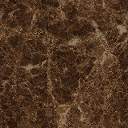 Система формирования отношения ребёнка к природе родного края*Часть программы, формируемая участниками образовательных отношений в образовательной области «Познавательное развитие»Способы поддержки детской инициативы в освоении образовательной области «Познавательное развитие»Детский сад оснащен современным интерактивным обеспечением «Играй и развивайся», которое предназначено  для развития детей 3-7 лет ; и  состоит  более чем из  60 электронных методических ресурсов (в форме игр, демонстрируемых посредством бесконтактного сенсорного игрового контроллера Kinect и программных материалов российских разработчиков). Игры разделены три на возрастные группы от 3 до 4; от 4 до 5; от 5 до 7 лет. Также весь комплекс разделен на три блока: «Окружающий мир»; «Речевое развитие» и демо-версия «Безопасность дорожного движения». Преимущества и особенности данного оборудования:  •	Во время игры ребенок активно двигается    •	Нет нагрузки на зрение, игра происходит под разным углом для  хрусталика глаза •	Нет нагрузки на осанку, не сидячий образ интерактивной активности •	 Инновационная система  •	Бесконтактное управление играми •	 Передовые технологии •	Простое и удобное использование •	 Повышение эффективности занятий •	Подробные методические рекомендации •	 Возможность проведения групповых занятий •	Деление игр на возрастные группы Все это соответствует современным стандартам ФГОС дошкольного образования.В детском саду имеются наборы конструкторов “LEGO”, данные конструкторы способствуют развитию навыков конструирования, имеют привлекательный вид, универсальны, то есть позволяют сделать множество построек.В методическом кабинете для имеется песочный стол, данное оборудование можно использовать для проведения опытов с песком. Образовательная область «Речевое развитие», обязательная частьСпецифика реализации образовательной области «Речевое развитие»Раздел «Речевое развитие»Раздел «Художественная литература»*Часть программы, формируемая участниками образовательных отношений в образовательной области «Речевое развитие»В образовательной деятельности отдаётся предпочтение различным игровым формам, в том числе методике «Расскажи стихи руками». Дети очень любят повторять движения за воспитателем, на чём и основывается как раз принцип «Расскажи стихи руками». Предлагаемые стихотворные тексты заучиваются, затем чётко проговариваются детьми совместно с взрослыми и сопровождаются всевозможными движениями. Дошкольники с удовольствием разучивают каждое новое стихотворение и движения к нему. Они с большим удовольствием делятся и с родителями. Рассказывают и показывают всё это дома и даже просят родителей выполнить движения вместе с ними.  Стихи можно использовать как небольшую разрядку на занятиях, в воспитательных моментах (чтобы знали как вести себя в той или иной ситуации, так как  в игровой форме они лучше запомнят). Тематика стихов подбирается в зависимости от темы образовательного проекта.В детском саду ведется планомерная работа по организации речевой среды. Данная работа проводится в нескольких направлениях, среди них:- консультирование педагогов по формированию, пополнению, систематизации и размещению материала в речевых центрах групп;- систематическое  пополнение речевых центров дидактическим материалом по структурным компонентам речи: словарь, грамматическому строю речи, связной речи, фонематическому строю речи, развитию артикуляционной моторики, мелкой моторики;- работа с родителями по созданию и оформлению индивидуальных пособий по развитию речи;- оформление наглядных памяток, папок, альбомов с рекомендациями для родителей по данному разделу. Развитию речи детей в полной мере  способствует созданная в каждой группе речевая среда: речевой центр, уголок книги, познавательная зона, игры для развития мелкой моторики и развивающие игры на внимание, память, мышление.          В речевых центрах весь материал систематизирован по разделам:дидактические игры, альбомы по развитию речи, пособия, схемы;лексический материал по разделам;материал для формирования связной речи, схемы для составления рассказов;пособия по звукопроизношению.         Дошкольники овладевают грамматическим строем речи не только на занятиях по развитию речи, но и на познавательных и на занятиях по ФЭМП, прогулках. Ежедневно воспитатели проводят с детьми артикуляционные, звуковые и пальчиковые гимнастики. Особую роль отводится в детском саде вопросу формирования у детей связной речи, воспитатели развивают у детей навыки составления рассказов по сюжетной картине, по сериям сюжетных картинок, схемам. На развлечениях, в свободной деятельности воспитатели организуют работу по составлению и отгадыванию загадок.  В специально организованной совместной и свободной деятельности взрослые побуждают детей к общению, высказыванию своего мнения, суждений, внимательно выслушивают детей, отвечают на их вопросы. Педагоги уделяют внимание культуре общения между детьми, умению выслушивать друг друга, с этой целью с детьми разыгрываются ситуации, проводятся беседы и специальные занятия. Воспитатели постоянно следят за правильностью своей речи и речи детей, в случае необходимости деликатно поправляют их. Огромная роль в развитии речи принадлежит чтению литературных произведений, все это способствует тому, что дети приобщаются к культуре родного языка. Воспитатели поддерживают словотворчество детей, помогают им составлять забавные истории и сказки,  сочинять стихи.         Работа по развитию речи начинается с младшей группы,  в  среднем и старшем дошкольном возрасте воспитатели уделяют серьезное внимание развитию у детей речевого слуха, как основы письменной речи и правильного звукопроизношения, особое внимание уделяется развитию лексической стороне речи - употреблению в речи синонимов, антонимов. Воспитатели содействуют освоению детьми грамматического оформления высказываний: изменений существительных по числам, падежам; глаголов по числам, временам; образование уменьшительно-ласкательных форм слов, согласование слов между собой в предложении.         В старшем дошкольном возрасте происходит развитие монологической и связной речи, развернутого высказывания-описания, повествования, рассуждения. Устная речь детей развивается через такие виды деятельности как пересказ художественных произведений,  различные виды  рассказывания  (по картине, по игрушке, творческие рассказы). Особую роль отводится в детском саде вопросу формирования у детей связной речи, воспитатели развивают у детей навыки составления рассказов по сюжетной картинке, по сериям сюжетных картинок, схемам. Воспитатели учат детей планировать  свои действия, объяснять порядок выполнения задания, составлять план работы. Совместно  с родителями, педагогами и детьми создаются книжки-самоделки.        Педагоги проводят диагностику развития речи дошкольников, что позволяет отследить динамику в развитии речи и качественно спланировать индивидуальную работу с детьми.  Повышению профессионализма педагогов по данному направлению помогают мероприятия, проводимые внутри детского сада:- педагогические советы по вопросам речевого развития дошкольников;- смотры-конкурсы игр и пособий по формированию воздушной струи, речевых уголков;- консультации;-тренинги и деловые игры  по вопросам культуры речи педагога.Способы поддержки детской инициативы в освоении образовательной области «Речевое развитие»Образовательная область «Художественно – эстетическое развитие», обязательная частьЗадачи художественно – эстетического развитияСпецифика реализации образовательной области «Художественно – эстетическое развитие»Раздел «Конструктивно – модельная деятельность»Взаимосвязь конструирования и игрыРазделы «Приобщение к искусству», «Изобразительная деятельность»В основу реализации раздела положены следующие принципы:принцип свободного выбора детьми (ребенком любой возрастной группы) доминирующего, любимого вида деятельности, при обязательном влиянии педагога и с учетом реальной возможности дальнейшей вариативности такого выбора;принцип развития художественно – творческих способностей детей в постижении истины эмоционального мира при скоординированном влиянии педагога (вербальная, эмоциональная и духовная ориентация);принцип ценностных ориентаций, их практическое, повседневное воздействие;принцип ретрансляционный, предполагает ретрансляцию эмоционального опыта от человека к человеку;принцип сезонности – построение и корректировка познавательного материала с учетом природных и климатических особенностей региона;принцип интеграции различных видов искусства и художественной деятельности;принцип занимательности – изучаемый материал интересен, увлекателен, этот принцип формирует у детей желание выполнять предлагаемые виды заданий, стремиться к достижению результата.Раздел «Музыкально – художественная деятельность»*Часть программы, формируемая участниками образовательных отношений в образовательной области  «Художественно – эстетическое развитие»   Сотрудники с уважением относятся к продуктам детского творчества, в каждой группе оформлена «Стена творчества», где дети имеют возможность разместить свои работы и решить взять работу домой или оставить ее в детском саду, а родители ознакомиться с работами своих детей. Кроме того, в коридоре детского сада оформляются выставки детских работ, в создании которых могутпринять участие все воспитанники детского сада. В детском саду регулярно оформляются тематические выставки детских работ: «Дары Осени», «Мастерская Деда Мороза», «Весна-Красна». Фойе, холлы, коридоры  детского сада украшены детскими работами,  оформлена выставка «Умелые руки».Музыка сопровождает в детском саду режимные моменты, утренние гимнастики, организованную и  свободную деятельность детей. Воспитатели поощряют слушание как классических, так и народных произведений в группе, учат детей ритмично двигаться под музыку.Музыкальная деятельность является неотъемлемой частью эстетического воспитания в целом. Поэтому важное и серьезное внимание уделяется развитию музыкальных способностей детей.  Различные виды детской деятельности, познавательные развлечения, досуги объединяют основные виды  детской музыкальной деятельности: слушание, пение, музыкально-ритмические движения, игру на музыкальных инструментах.Кроме того, музыкальный руководитель уделяют должное внимание музыкально-ритмическим движениям, развивают чувство ритма, согласованности движений. Усвоение хоровода или танца происходит после индивидуального предварительного изучения отдельных элементов движений,  при разучивании движений старание каждого ребенка поощряется. Все это развивает у детей  интерес, активность, творчество, инициативу. Итоговым результатом всей  работы  по музыкальному воспитанию дошкольников является проведение праздников, где активными участниками являются не только дети, а так же родители и сотрудники детского сада.На протяжении ряда лет детский сад активно сотрудничает с детской музыкальной школой №2. Начинающие музыканты, многие из которых являются выпускниками детского сада, очень часто дают свои первые  концерты перед воспитанниками детского сада, а дошкольники в свою очередь имеют возможность познакомиться не только с различными музыкальными произведениями, но  увидеть и услышать такие музыкальные инструменты как домра, саксофон, скрипка, виолончель, гитара, гармонь, балалайка.Воспитанники детского сада постоянно являются участниками городских и районных песенно-танцевальных фестивалей.Способы поддержки детской инициативы в освоении образовательной области «Художественно – эстетическое развитие»Образовательная область «Физическое развитие»,обязательная частьФизическое развитие включает приобретение опыта в следующих видах деятельности детей: двигательной, в том числе связанной с выполнением упражнений, направленных на развитие таких физических качеств, как координация и гибкость; способствующих правильному формированию опорно-двигательной системы организма, развитию равновесия, координации движения, крупной и мелкой моторики обеих рук, а также с правильным, не наносящем ущерба организму выполнением основных движений (ходьба, бег, мягкие прыжки, повороты в обе стороны), формирование начальных представлений о некоторых видах спорта, овладение подвижными играми с правилами; становление целенаправленности и саморегуляции в двигательной сфере; становление ценностей здорового образа жизни, овладение его элементарными нормами и правилами (в питании, двигательном режиме, закаливании, при формировании полезных привычек и др.).Основные цели и задачи соответствуют ООП ДО «От рождения до школы».Содержание психолого-педагогической работы соответствуют ООП ДО «От рождения до школы» и включает подразделы:-	Формирование начальных представлений о здоровом образе жизни.-	Физическая культура.Вид занятий и форма двигательной деятельностиОсобенность организацииУтренняя гимнастикаЕжедневно на открытом воздухе или в зале, длительность 10-12 мин.Ритмика, аэробика 1 раз в неделю 10-12 минутДыхательная гимнастикаЕжедневно 5-10 мин.Звуковая гимнастикаЕжедневно 5-10 мин.Физкультминутка, динамичные паузыЕжедневно по мере необходимости в зависимости от вида и содержания образовательной деятельности (3-5 мин.).Подвижные игры и физические упражнения на прогулке Ежедневно во время утренней прогулки, длительность (20-25 мин.).Дифференцированные игры и упражнения на прогулке.Ежедневно во время вечерней прогулки, длительность 12-15 мин. Прогулки-походы в лес и близлежащий парк (пешие).2-3 раза в месяц во время отведенного для физкультурного занятия, организованных воспитателем игр и упражнений, длительность 60-120 мин. Оздоровительный бегЕжедневно, в утренние часы и во время утренней прогулки, длительность 3-7 мин.  Ходьба по массажным дорожкам в сочетании с контрастными воздушными ваннами.Ежедневно, после дневного сна в течение 5-7 мин.Гимнастика после дневного сна (комплекс упражнений).Ежедневно по мере пробуждения и подъема детей, длительность не более 10 мин. Непосредственно образовательная деятельность по физическому развитию2 раза в неделю (походы в лес) 30-35 мин, 3-е занятие игровое (подвижные и спортивные игры)Самостоятельная двигательная деятельностьЕжедневно, под руководством воспитателя, продолжительность зависит от индивидуальных особенностей детей. Неделя здоровья (каникулы).2 раза в год (в начале января и в конце марта)Физкультурный досуг 1 раз в месяц Физкультурный праздник 2 раза в годУчастие родителей в физкультурно-оздоровительных массовых мероприятиях детского садаДни здоровья, спартакиады, праздники, посещение открытых занятий.Знакомство с семьейВстречи-знакомства,  индивидуальные консультации,экскурсия по саду,оформление документации по определению будущих воспитанников,собеседование по вопросам адаптации ребенка в детском садуУчастие родителей в управлении ДООУчастие в работе Наблюдательного советаСовет родителейУчастие в педагогических советахУчастие в процессе аттестации педагоговПроведение мониторинговых исследований АнкетированиеСоциологические опросыИнформирование родителей о ходе образовательного процессаДни  открытых дверей, родительские собрания (общие, групповые),индивидуальные и групповые тематические  консультации,  консультации по запросу родителей,беседы,итоговые праздники для родителей,организация выставок детского творчества,приглашение родителей на детские концерты и утренники, спортивные развлечения,Дни здоровья, оформление информационных стендов в группах,информация «Ваши дети узнают» (раз в 2 недели),ежедневная информация о деятельности детей,системная информация о содержании образовательного процесса в соответствии с его тематикойоформление информационных стендов в коридорах детского сада,выпуск вестника  «Звоночек»- газеты для детей и родителей,создание памяток и буклетовразмещение информации на официальном сайте детского садаПросветительская работаЗанятия «Школы заботливых родителей»Организация и проведение лекций, встреч с привлечением сотрудников других социальных институтовИнформация на сайте (консультации, презентации, интернет-газеты)Совместная деятельностьПривлечение родителей к организации и проведению праздников, спортивных мероприятий, прогулок, экскурсий, Участие в качестве членов жюри при проведении смотров и конкурсов  в ДОУконкурсы  и выставки совместного творчества детей и родителей,оформление групповых помещений к праздникам,оформление прогулочных участков,участие в детской исследовательской и проектной деятельности,обобщение опыта семейного воспитания(1,5-2 года)2-3 года3-4 года4-5 лет5-6 лет6-7 летПриём детей, осмотр8.508.508.508.508.508.50Организованная образовательная деятельность  9.009.009.009.009.009.00Подготовка к прогулке, прогулка (подвижные, спортивные игры, трудовая деятельность, экспериментирование и игры с природным материалом)9.459.459.4510.0010.3010.30Уход домой12.0012.0012.0012.0012.0012.00Содержание деятельности детей                                   Временной отрезок                                   Временной отрезок                                   Временной отрезок                                   Временной отрезок                                   Временной отрезок                                   Временной отрезок3 год жизни3 год жизни4 год жизни5 год  жизни6 год жизни7год жизниПрием детей в дежурные группы7.007.007.007.007.007.00Прием, осмотр, игры, самостоятельная деятельность     7.307.307.307.307.307.30Утренняя разминка (гимнастика) при благоприятной погоде на улице8.008.008.008.108.108.10Подготовка к завтраку, завтрак   8.158.158.158.258.308.35Игры, самостоятельная деятельность8.408.408.508.508.558.55Организованная образовательная деятельность  9.009.009.009.009.009.00Второй завтрак9.409.409.459.5010.0010.00Подготовка к прогулке, прогулка (подвижные, спортивные игры, трудовая деятельность, экспериментирование и игры с природным материалом)9.459.459.5010.0010.3010.30Возвращение с прогулки,  игры 12.0012.0012.1012.1012.2012.35Подготовка к обеду, обед   12.1512.1512.3512.2012.3512.45Подготовка  ко сну, дневной сон 12.4512.4512.5013.0013.0013.00Постепенный подъем, воздушные и водные процедуры, гимнастика  после сна  15.0015.0015.0015.0015.0015.00Подготовка к полднику, полдник15.1515.1515.1515.1515.1515.15Самостоятельная деятельность, организованная образовательная  деятельность    15.3015.3015.3015.3015.3015.30Подготовка к ужину, ужин16.5016.5016.5016.5517.0017.00Игры, дополнительные образовательные услуги, подготовка к прогулке, прогулка, уход детей домой      16.5016.5516.5517.0517.0517.15Дежурная группа, уход детей домой19.0019.0019.0019.0019.0019.00Вид помещения Функциональное использованиеОснащениеГрупповые комнаты:Образовательная деятельность с детьмиСамостоятельная деятельность детейИгрыТрудовая деятельностьТворческая деятельностьГимнастика после снаДетская мебельКнижный уголокУголок развития речиУголок художественного творчестваИгровая кукольная мебель для режиссёрской игрыАтрибуты для сюжетно - ролевых игр «Семья», «Магазин», «Парикмахерская», «Больница», «Ателье», «Библиотека», «Школа»Уголок познания, природыКонструкторы различных видовГоловоломки, мозаики, паззлы, настольно - печатные игры, лото, развивающие игры по математике, логикеРазличные виды театровФизкультурный уголокУголок сенсорного развития Формирование элементарных математических представленийУголок социализации, патриотического воспитания и краеведенияГруппа №13Индивидуальные занятия по коррекции речиЛогопедический уголокСпальное помещение:Дневной сонСпальная мебельСпальня групп №№11,7Индивидуальные занятия по коррекции речиЛогопедический уголокПомещения приёмных в группах:Информационно - просветительская работа с родителямиИнформационный уголок для родителейВыставка детского творчестваПапки – передвижки с наглядным материалом просветительского характера для родителейРаздаточная информация педагогического просвещения для родителей в форме брошюрЛогопедический кабинет:Образовательная деятельность Индивидуальная коррекционная работа с детьмиПроведение занятий по дополнительным платным образовательным услугамПроведение консультаций для родителейЛогопедический уголок для индивидуальных занятий по коррекции речиСтолы и стульяРазвивающие игрыДемонстрационный, раздаточный материал для занятий с детьмиМузыкально-спортивный зал:Образовательная деятельностьИндивидуальные занятияТематические досугиРазвлеченияТеатральные представленияПраздники и утренникиРодительские собрания и другие мероприятия для родителей Спортивные досугиРазвлечения, праздникиКонсультативная работа с родителями и воспитателямиБиблиотека методической музыкальной литературы, сборники нотШкаф для используемых пособий, игрушек, атрибутов и прочего материалаМузыкальный центр, музыкальная фонотекаПианиноПроекторКомпьютер Синтезатор Разнообразные музыкальные инструменты для детейПодборка аудиозаписей и дисков с музыкальными произведениямиРазличные виды театровДетские и взрослые костюмыДетские и взрослые стульяСпортивное оборудование для прыжков, метания, лазанияМини-батутыТренажёрыНестандартное оборудование для развития движенийМягкие модулиМассажные дорожкиМетодический кабинет:Осуществление методического сопровождения педагоговОрганизация консультаций, семинаров, педагогических советов, круглых столов, дискуссий, тренинговВыставка дидактических и методических материалов для организации работы с детьми по различным направлениям развитияБиблиотека педагогической и методической литературыБиблиотека периодических изданийМетодические пособия для организации образовательной деятельности с детьмиОпыты работы педагоговМатериалы консультаций, семинаров – практикумовКомпьютерная техника Видео камера, фотоаппаратЭлектронная библиотекаУчебно-методический комплекс (УМК) по реализации Основной образовательной программе дошкольного образования МАДОУ ЦРР-д\с №167 города ТюмениУчебно-методический комплекс (УМК) по реализации Основной образовательной программе дошкольного образования МАДОУ ЦРР-д\с №167 города ТюмениУчебно-методический комплекс (УМК) по реализации Основной образовательной программе дошкольного образования МАДОУ ЦРР-д\с №167 города ТюмениУчебно-методический комплекс (УМК) по реализации Основной образовательной программе дошкольного образования МАДОУ ЦРР-д\с №167 города ТюмениОбразовательная областьВозраст воспитанниковВозраст воспитанниковУМКОсновная часть ПрограммыОсновная часть ПрограммыОсновная часть ПрограммыОсновная часть ПрограммыФизическое развитие2-3 года2-3 годаТеплюк С.Н.ФГОС Игры-занятия на прогулке с малышами (2-4 лет)Физическое развитие2-3 года2-3 годаГлазырина Л.Д. Физическая культура – дошкольникам. – М.: Владос, 2004Физическое развитие2-3 года2-3 годаБогина Т.Л. «Охрана здоровья детей в дошкольных учреждениях. – М.: Мозаика – Синтез, 2006.Физическое развитие3-4 года3-4 годаГлазырина Л.Д. Физическая культура – дошкольникам. – М.: Владос, 2004Физическое развитие3-4 года3-4 годаБогина Т.Л. «Охрана здоровья детей в дошкольных учреждениях. – М.: Мозаика – Синтез, 2006.Физическое развитие3-4 года3-4 годаСтепаненкова Э.Я. ФГОС Сборник подвижных игр (2-7 лет)Физическое развитие3-4 года3-4 годаТеплюк С.Н.ФГОС Игры-занятия на прогулке с малышами (2-4 лет)Физическое развитие3-4 года3-4 годаСтепаненкова Э.Я. ФГОС Физическая культура в детском саду. (3-4 года)Физическое развитие3-4 года3-4 годаПензулаева Л. И  ФГОС Оздоровительная гимнастика. Комплексы упражнений для детей 3-7 летФизическое развитие4-5 лет4-5 летПензулаева Л.И. ФГОС Физическая культура в детском саду. (4-5 лет). Средняя группаФизическое развитие4-5 лет4-5 летТеплюк С.Н.ФГОС Игры-занятия на прогулке с малышами (2-4 лет)Физическое развитие4-5 лет4-5 летСтепаненкова Э.Я. ФГОС Сборник подвижных игр (2-7 лет)Физическое развитие4-5 лет4-5 летГлазырина Л.Д. Физическая культура – дошкольникам. – М.: Владос, 2004Физическое развитие4-5 лет4-5 летБогина Т.Л. «Охрана здоровья детей в дошкольных учреждениях. – М.: Мозаика – Синтез, 2006.Физическое развитие4-5 лет4-5 летПензулаева Л. И  ФГОС Оздоровительная гимнастика. Комплексы упражнений для детей 3-7 летФизическое развитие5-6 лет5-6 летПензулаева Л.И.ФГОС Физическая культура в детском саду. (5-6 лет). Старшая группаФизическое развитие5-6 лет5-6 летГлазырина Л.Д. Физическая культура – дошкольникам. – М.: Владос, 2004Физическое развитие5-6 лет5-6 летБогина Т.Л. «Охрана здоровья детей в дошкольных учреждениях. – М.: Мозаика – Синтез, 2006.6-7 лет6-7 летПензулаева Л. И  ФГОС Оздоровительная гимнастика. Комплексы упражнений для детей 3-7 лет6-7 лет6-7 летПензулаева Л. И  ФГОС Физическая культура в детском саду. (6-7 лет). Подготовительная к школе группа6-7 лет6-7 летГлазырина Л.Д. Физическая культура – дошкольникам. – М.: Владос, 20046-7 лет6-7 летБогина Т.Л. «Охрана здоровья детей в дошкольных учреждениях. – М.: Мозаика – Синтез, 2006.Часть, формируемая участниками образовательного процессаЧасть, формируемая участниками образовательного процессаЧасть, формируемая участниками образовательного процессаЧасть, формируемая участниками образовательного процессаФизическое развитиеФизическое развитие2- 7 летСтепаненкова Э.Я. ФГОС Сборник подвижных игр (2-7 лет)2- 7 летКенеман А. В. 'Детские подвижные игры народов СССР' - Москва: 'Просвещение', 1988 - с.239Основная часть ПрограммыОсновная часть ПрограммыОсновная часть ПрограммыОсновная часть ПрограммыРечевое развитиеРечевое развитие(2-3 года)В.В. Гербова ФГОС Развитие речи в детском саду. Речевое развитиеРечевое развитие(2-3 года)Гербова В.В. «Развитие речи в детском саду»,- М.: «Мозаика-Синтез» 2006.Речевое развитиеРечевое развитие(2-3 года)Максаков А.И. «Воспитание звуковой культуры речи у дошкольников». М.: «Мозаика-Синтез» 2006.Речевое развитиеРечевое развитие(2-3 года)Гербова В.В. Приобщение детей к художественной литературе.М.: «Мозаика-Синтез» 2006.Речевое развитиеРечевое развитие(2-3 года)Ушакова О. Знакомим дошкольника с литературой. – М.: Сфера, 1998.Речевое развитиеРечевое развитие(3-4 года)В.В. Гербова ФГОС Развитие речи в детском саду. Младшая группаРечевое развитиеРечевое развитие(3-4 года)Гербова В.В. «Развитие речи в детском саду»,- М.: «Мозаика-Синтез» 2006.Речевое развитиеРечевое развитие(3-4 года)Максаков А.И. «Воспитание звуковой культуры речи у дошкольников». М.: «Мозаика-Синтез» 2006.Речевое развитиеРечевое развитие(3-4 года)Гербова В.В. Приобщение детей к художественной литературе.М.: «Мозаика-Синтез» 2006.Речевое развитиеРечевое развитие(3-4 года)Ушакова О. Знакомим дошкольника с литературой. – М.: Сфера, 1998.Речевое развитиеРечевое развитие(4-5 лет)В.В. Гербова ФГОС Развитие речи в детском саду. Средняя группаРечевое развитиеРечевое развитие(4-5 лет)Гербова В.В. «Развитие речи в детском саду»,- М.: «Мозаика-Синтез» 2006.Речевое развитиеРечевое развитие(4-5 лет)Максаков А.И. «Воспитание звуковой культуры речи у дошкольников». М.: «Мозаика-Синтез» 2006.Речевое развитиеРечевое развитие(4-5 лет)Гербова В.В. Приобщение детей к художественной литературе.М.: «Мозаика-Синтез» 2006.Речевое развитиеРечевое развитие(4-5 лет)Ушакова О. Знакомим дошкольника с литературой. – М.: Сфера, 1998.Речевое развитиеРечевое развитие(5-6 лет)В.В. Гербова ФГОС Развитие речи в детском саду. Старшая группа Речевое развитиеРечевое развитие(5-6 лет)Гербова В.В. «Развитие речи в детском саду»,- М.: «Мозаика-Синтез» 2006.Речевое развитиеРечевое развитие(5-6 лет)Максаков А.И. «Воспитание звуковой культуры речи у дошкольников». М.: «Мозаика-Синтез» 2006.Речевое развитиеРечевое развитие(5-6 лет)Гербова В.В. Приобщение детей к художественной литературе.М.: «Мозаика-Синтез» 2006.Речевое развитиеРечевое развитие(5-6 лет)Ушакова О. Знакомим дошкольника с литературой. – М.: Сфера, 1998.Речевое развитиеРечевое развитие(6-7 лет).В.В. Гербова ФГОС Развитие речи в детском саду. Подготовительная к школе группаРечевое развитиеРечевое развитие(6-7 лет).Гербова В.В. «Развитие речи в детском саду»,- М.: «Мозаика-Синтез» 2006.Речевое развитиеРечевое развитие(6-7 лет).Максаков А.И. «Воспитание звуковой культуры речи у дошкольников». М.: «Мозаика-Синтез» 2006.Речевое развитиеРечевое развитие(6-7 лет).Гербова В.В. Приобщение детей к художественной литературе.М.: «Мозаика-Синтез» 2006.Речевое развитиеРечевое развитие(6-7 лет).Ушакова О. Знакомим дошкольника с литературой. – М.: Сфера, 1998.Часть, формируемая участниками образовательного процессаЧасть, формируемая участниками образовательного процессаЧасть, формируемая участниками образовательного процессаЧасть, формируемая участниками образовательного процессаРечевое развитиеРечевое развитие4—7 летСтихотворные упражнения для развития речи детей. Методическое пособие. -- М.: ТЦ Сфера, 2011. -- 64 сСоциально-коммуникативное развитиеСоциально-коммуникативное развитие2-3 годаБорисова М.М.  ФГОС Малоподвижные игры и игровые упражнения (3-7 лет)Социально-коммуникативное развитиеСоциально-коммуникативное развитие2-3 годаГубанова Н.Ф. ФГОС Игровая деятельность в детском саду (2-7 лет)Социально-коммуникативное развитиеСоциально-коммуникативное развитие2-3 годаФГОС Развитие игровой деятельности (2-3 года)Социально-коммуникативное развитиеСоциально-коммуникативное развитие2-3 годаБуре Р. С. ФГОС Социально-нравственное воспитание дошкольников (3-7 лет)Социально-коммуникативное развитиеСоциально-коммуникативное развитие2-3 годаКуцакова Л. В.ФГОС Трудовое воспитание в детском саду (3-7 лет)Социально-коммуникативное развитиеСоциально-коммуникативное развитие2-3 года Белая К.Ю. ФГОС Формирование основ безопасности у дошкольников (2-7 лет)Социально-коммуникативное развитиеСоциально-коммуникативное развитие2-3 годаФГОС Знакомим дошкольников с правилами дорожного движения (3-7 лет)Социально-коммуникативное развитиеСоциально-коммуникативное развитие3-4Борисова М.М.  ФГОС Малоподвижные игры и игровые упражнения (3-7 лет)Социально-коммуникативное развитиеСоциально-коммуникативное развитие3-4Губанова Н.Ф. ФГОС Игровая деятельность в детском саду (2-7 лет)Социально-коммуникативное развитиеСоциально-коммуникативное развитие3-4ФГОС Развитие игровой деятельности Социально-коммуникативное развитиеСоциально-коммуникативное развитие3-4Буре Р. С. ФГОС Социально-нравственное воспитание дошкольников (3-7 лет)Социально-коммуникативное развитиеСоциально-коммуникативное развитие3-4Куцакова Л. В.ФГОС Трудовое воспитание в детском саду (3-7 лет)Социально-коммуникативное развитиеСоциально-коммуникативное развитие3-4 Белая К.Ю. ФГОС Формирование основ безопасности у дошкольников (2-7 лет)Социально-коммуникативное развитиеСоциально-коммуникативное развитие3-4Саулина Т. Ф  ФГОС Знакомим дошкольников с правилами дорожного движения (3-7 лет)Социально-коммуникативное развитиеСоциально-коммуникативное развитие3-4Социально-коммуникативное развитиеСоциально-коммуникативное развитие4-5Петрова В. И., Стульник Т. Д ФГОС Этические беседы с дошкольникамиСоциально-коммуникативное развитиеСоциально-коммуникативное развитие4-5Саулина Т. Ф ФГОС Знакомим дошкольников с правилами дорожного движения (3-7 лет)Социально-коммуникативное развитиеСоциально-коммуникативное развитие4-5Губанова Н.Ф. ФГОС Игровая деятельность в детском саду (2-7 лет)Социально-коммуникативное развитиеСоциально-коммуникативное развитие4-5Буре Р. С.ФГОС Социально-нравственное воспитание дошкольников (3-7 лет)Социально-коммуникативное развитиеСоциально-коммуникативное развитие4-5Куцакова Л. В.ФГОС Трудовое воспитание в детском саду (3-7 лет)Социально-коммуникативное развитиеСоциально-коммуникативное развитие4-5 Белая К.Ю.ФГОС Формирование основ безопасности у дошкольников (2-7 лет)Социально-коммуникативное развитиеСоциально-коммуникативное развитие4-5Губанова Н.Ф. ФГОС Игровая деятельность в детском саду Социально-коммуникативное развитиеСоциально-коммуникативное развитие4-5ФГОС Развитие игровой деятельности (2-3 года)Социально-коммуникативное развитиеСоциально-коммуникативное развитиеБорисова М.М.  ФГОС Малоподвижные игры и игровые упражнения (3-7 лет)Социально-коммуникативное развитиеСоциально-коммуникативное развитие5-6Петрова В. И., Стульник Т. Д ФГОС Этические беседы с дошкольникамиСоциально-коммуникативное развитиеСоциально-коммуникативное развитие5-6Саулина Т. Ф ФГОС Знакомим дошкольников с правилами дорожного движения (3-7 лет)Социально-коммуникативное развитиеСоциально-коммуникативное развитие5-6Губанова Н.Ф. ФГОС Игровая деятельность в детском саду (2-7 лет)Социально-коммуникативное развитиеСоциально-коммуникативное развитие5-6Буре Р. С. ФГОС Социально-нравственное воспитание дошкольников (3-7 лет)Социально-коммуникативное развитиеСоциально-коммуникативное развитие5-6Куцакова Л. В.ФГОС Трудовое воспитание в детском саду (3-7 лет)Социально-коммуникативное развитиеСоциально-коммуникативное развитие5-6Белая К.Ю. ФГОС Формирование основ безопасности у дошкольников (2-7 лет)Социально-коммуникативное развитиеСоциально-коммуникативное развитие5-6Губанова Н.Ф. ФГОС Игровая деятельность в детском саду (2-7 лет)Социально-коммуникативное развитиеСоциально-коммуникативное развитие5-6Н.Ф. Губанова ФГОС Развитие игровой деятельностиСоциально-коммуникативное развитиеСоциально-коммуникативное развитие5-6Борисова М.М.  ФГОС Малоподвижные игры и игровые упражнения (3-7 лет)Социально-коммуникативное развитиеСоциально-коммуникативное развитие6-7Петрова В. И., Стульник Т. Д ФГОС Этические беседы с дошкольникамиСоциально-коммуникативное развитиеСоциально-коммуникативное развитие6-7 Саулина Т. Ф ФГОС Знакомим дошкольников с правилами дорожного движения (3-7 лет)Социально-коммуникативное развитиеСоциально-коммуникативное развитие6-7Губанова Н.Ф. ФГОС Игровая деятельность в детском саду (2-7 лет)Социально-коммуникативное развитиеСоциально-коммуникативное развитие6-7Буре Р. С.  ФГОС Социально-нравственное воспитание дошкольников (3-7 лет)Социально-коммуникативное развитиеСоциально-коммуникативное развитие6-7Куцакова Л. В.ФГОС Трудовое воспитание в детском саду (3-7 лет)Социально-коммуникативное развитиеСоциально-коммуникативное развитие6-7Белая К.Ю. ФГОС Формирование основ безопасности у дошкольников (2-7 лет)Социально-коммуникативное развитиеСоциально-коммуникативное развитие6-7Губанова Н.Ф. ФГОС Игровая деятельность в детском саду (2-7 лет)Социально-коммуникативное развитиеСоциально-коммуникативное развитие6-7Н.Ф. Губанова ФГОС Развитие игровой деятельности Социально-коммуникативное развитиеСоциально-коммуникативное развитие6-7Борисова М.М.  ФГОС Малоподвижные игры и игровые упражнения (3-7 лет)Познавательное развитиеПознавательное развитие2-3Соломенникова О. А. ФГОС Ознакомление с природой в детском саду. (3-4 г.) Младшая группаПознавательное развитиеПознавательное развитие2-3ФГОС Формирование элементарных математических представлений. Вторая группа раннего возрастаПознавательное развитиеПознавательное развитие2-3ФГОС Ознакомление с природой в детском саду. (2-3 года)Познавательное развитиеПознавательное развитие3-4Павлова Л.Ю.ФГОС Сборник дидактических игр по ознакомлению с окружающим миром (4-7 лет)Познавательное развитиеПознавательное развитие3-4Помораева И. А., Позина В. АФГОС Формирование элементарных математических представлений. (3-4 года). Младшая группаПознавательное развитиеПознавательное развитие3-4ФГОС Ознакомление с природой в детском саду. (3-4 г.) Младшая группаПознавательное развитиеПознавательное развитие3-4ФГОС Ознакомление с предметным и социальным окружением. (3-4 года)Познавательное развитиеПознавательное развитие3-4Познавательное развитиеПознавательное развитие4-5Веракса Н. Е., Веракса А. НФГОС Проектная деятельность дошкольников (5-7 лет)Познавательное развитиеПознавательное развитие4-5Шиян О. АФГОС Развитие творческого мышления. Работаем по сказке (3-7 лет)Познавательное развитиеПознавательное развитие4-5Павлова Л.Ю.ФГОС Сборник дидактических игр по ознакомлению с окружающим миром (4-7 лет)Познавательное развитиеПознавательное развитие4-5Помораева И. А., Позина В. АФГОС Формирование элементарных математических представлений. (4-5 лет). Средняя группаПознавательное развитиеПознавательное развитие4-5Крашенинников Е. Е., Холодова О. Л.ФГОС Развитие познавательных способностей дошкольников (4-7 лет)Познавательное развитиеПознавательное развитие4-5ФГОС Конструирование из строительного материала. (4-5 лет). Средняя группаПознавательное развитиеПознавательное развитие4-5ФГОС Ознакомление с предметным и социальным окружением. (4-5 лет). Средняя группаПознавательное развитиеПознавательное развитие4-5ФГОС Ознакомление с природой в детском саду. (4-5 лет). Средняя группаПознавательное развитиеПознавательное развитие5-6Веракса Н. Е., Веракса А. НФГОС Проектная деятельность дошкольников (5-7 лет)Познавательное развитиеПознавательное развитие5-6Шиян О. АФГОС Развитие творческого мышления. Работаем по сказке (3-7 лет)Познавательное развитиеПознавательное развитие5-6Павлова Л.Ю.ФГОС Сборник дидактических игр по ознакомлению с окружающим миром (4-7 лет)Познавательное развитиеПознавательное развитие5-6Помораева И. А., Позина В. АФГОС Формирование элементарных математических представлений. (5-6 лет). Старшая группаПознавательное развитиеПознавательное развитие5-6Крашенинников Е. Е., Холодова О. Л.ФГОС Развитие познавательных способностей дошкольников (4-7 лет)Познавательное развитиеПознавательное развитие5-6Куцакова Л. В. ФГОС Конструирование из строительного материала. (5-6 лет). Старшая группаПознавательное развитиеПознавательное развитие5-6ФГОС Ознакомление с предметным и социальным окружением. (5-6 лет). Старшая группаПознавательное развитиеПознавательное развитие5-6ФГОС Ознакомление с природой в детском саду. (5-6 лет) Старшая группа.Познавательное развитиеПознавательное развитие6-7 летВеракса Н. Е., Веракса А. Н. ФГОС Проектная деятельность дошкольников (5-7 лет)Познавательное развитиеПознавательное развитие6-7 летПавлова Л.Ю.ФГОС Сборник дидактических игр по ознакомлению с окружающим миром (4-7 лет)Познавательное развитиеПознавательное развитие6-7 летПомораева И. А., Позина В. А ФГОС Формирование элементарных математических представлений. (6-7 лет). Подгот. к школе группаПознавательное развитиеПознавательное развитие6-7 летКрашенинников Е. Е., Холодова О. Л.ФГОС Развитие познавательных способностей дошкольников (4-7 лет)Познавательное развитиеПознавательное развитие6-7 летШиян О. АФГОС Развитие творческого мышления. Работаем по сказке (3-7 лет)Познавательное развитиеПознавательное развитие6-7 летФГОС Конструирование из строительного материала. (6-7 лет). Подготовительная к школе группаПознавательное развитиеПознавательное развитие6-7 летФГОС Ознакомление с предметным и социальным окружением. (6-7 лет). Подготовительная к школе группаЧасть, формируемая участниками образовательного процессаЧасть, формируемая участниками образовательного процессаЧасть, формируемая участниками образовательного процессаЧасть, формируемая участниками образовательного процесса4-7 летДыбинаО.В. «Что было до…», Москва, 1999г.Художественно-эстетическое развитиеХудожественно-эстетическое развитие2-3 годаФГОС Изобразительная деятельность в детском саду. (3-4 года)Художественно-эстетическое развитиеХудожественно-эстетическое развитие2-3 годаФГОС Развитие художественных способностей дошкольников (3-7 лет)Художественно-эстетическое развитиеХудожественно-эстетическое развитие2-3 годаФГОС Музыкальное воспитание в детском садуХудожественно-эстетическое развитиеХудожественно-эстетическое развитие2-3 годаПрограмма «Ладушки». И.М. Каплунова, И.А.Новоскольцева. –Санкт-Петербурбург, 2009.Художественно-эстетическое развитиеХудожественно-эстетическое развитие3-4 годаФГОС Развитие художественных способностей дошкольников (3-7 лет)Художественно-эстетическое развитиеХудожественно-эстетическое развитие3-4 годаФГОС Музыкальное воспитание в детском садуХудожественно-эстетическое развитиеХудожественно-эстетическое развитие3-4 годаФГОС Музыкальное воспитание в детском саду. Младшая группа (3-4 года)Художественно-эстетическое развитиеХудожественно-эстетическое развитие3-4 годаПрограмма «Ладушки». И.М. Каплунова, И.А.Новоскольцева. –Санкт-Петербурбург, 2009.Художественно-эстетическое развитиеХудожественно-эстетическое развитие4-5 летФГОС Изобразительная деятельность в детском саду. (4-5 лет). Средняя группаХудожественно-эстетическое развитиеХудожественно-эстетическое развитие4-5 летФГОС Развитие художественных способностей дошкольников (3-7 лет)Художественно-эстетическое развитиеХудожественно-эстетическое развитие4-5 летФГОС Развитие художественных способностей дошкольников (3-7 лет)Художественно-эстетическое развитиеХудожественно-эстетическое развитие4-5 летФГОС Музыкальное воспитание в детском садуХудожественно-эстетическое развитиеХудожественно-эстетическое развитие5-6 летФГОС Изобразительная деятельность в детском саду. (5-6 лет). Старшая группаХудожественно-эстетическое развитиеХудожественно-эстетическое развитие5-6 летФГОС Развитие художественных способностей дошкольников (3-7 лет)Художественно-эстетическое развитиеХудожественно-эстетическое развитие5-6 летФГОС Музыкальное воспитание в детском садуХудожественно-эстетическое развитиеХудожественно-эстетическое развитие5-6 летКомарова Т.С.«Изобразительная деятельность в детском саду» во всех возрастных группах. М.: «Мозаика-Синтез» 2006.Художественно-эстетическое развитиеХудожественно-эстетическое развитие5-6 летИ.А. Лыкова «Изобразительная деятельность в детском саду». М.: «Карапуз-Дидактика», 2007.Художественно-эстетическое развитиеХудожественно-эстетическое развитие6-7 летФГОС Изобразительная деятельность в детском саду. (6-7 лет). Подготовительная к школе группаХудожественно-эстетическое развитиеХудожественно-эстетическое развитие6-7 летФГОС Развитие художественных способностей дошкольников (3-7 лет)Художественно-эстетическое развитиеХудожественно-эстетическое развитие6-7 летФГОС Музыкальное воспитание в детском садуХудожественно-эстетическое развитиеХудожественно-эстетическое развитие6-7 летКомарова Т.С.«Изобразительная деятельность в детском саду» во всех возрастных группах. М.: «Мозаика-Синтез» 2006.Художественно-эстетическое развитиеХудожественно-эстетическое развитие6-7 летИ.А. Лыкова «Изобразительная деятельность в детском саду». М.: «Карапуз-Дидактика», 2007.              Часть, формируемая участниками образовательного процесса              Часть, формируемая участниками образовательного процесса              Часть, формируемая участниками образовательного процесса              Часть, формируемая участниками образовательного процессаЛ.В. Костина, С.В. Горявина «Жемчужинка» Тюмень, 1998 год.Методическое сопровождениеМетодическое сопровождениеМетодическое сопровождениеМетодическое сопровождение2-3 годаФГОС Основная образовательная программа "От рождения до школы"2-3 годаФГОС Интеграция в воспитательно-образовательной работе детского сада (2-7 лет)2-3 годаФГТ Диагностика психического развития ребенка. Младенческий и ранний возраст. (0-3 года)3-4 годаФГОС Основная образовательная программа "От рождения до школы"3-4 годаФГОС Интеграция в воспитательно-образовательной работе детского сада (2-7 лет)3-4 годаФГОС Примерное комплексно-тематическое планирование к программе "От рождения до школы". (3-4 года). Младшая группа4-5 летФГОС Основная образовательная программа "От рождения до школы"4-5 летФГОС Интеграция в воспитательно-образовательной работе детского сада (2-7 лет)4-5 летФГОС Примерное комплексно-тематическое планирование  к программе "От рождения до школы". (4-5 л..) Средняя группа5-6 летФГОС Основная образовательная программа "От рождения до школы"5-6 летФГОС Интеграция в воспитательно-образовательной работе детского сада (2-7 лет)5-6 летФГОС Примерное комплексно-тематическое планирование к программе. "От рождения до школы". (5-6 л.) Старшая группа6-7 летФГОС Основная образовательная программа "От рождения до школы"6-7 летФГОС Интеграция в воспитательно-образовательной работе детского сада (2-7 лет)6-7 летФГОС Примерное комплексно-тематическое планирование к программе. "От рождения до школы". (6-7 лет). Подготовительная к школе группаИнклюзивное образованиеИнклюзивное образованиеИнклюзивное образованиеИнклюзивное образование5-7 летФиличева Т. Б. и др. Основы логопедии: Учеб. пособие для студентов пед. ин-тов по спец. «Педагогика и психология (дошк.)» / Т. Б. Филичева, Н. А. Чевелева, Г. В. Чиркина